ПРИЛОЖЕНИЕ № 2к решению МР Сретенский район»от «15» ноября 2023 года № 443СХЕМЫграниц прилегающих территорий, на которых не допускается розничная продажа алкогольной продукции и розничная продажа алкогольной продукции при оказании услуг общественного питания, на территории муниципального района «Сретенский район»СХЕМА № 1границ прилегающих территорий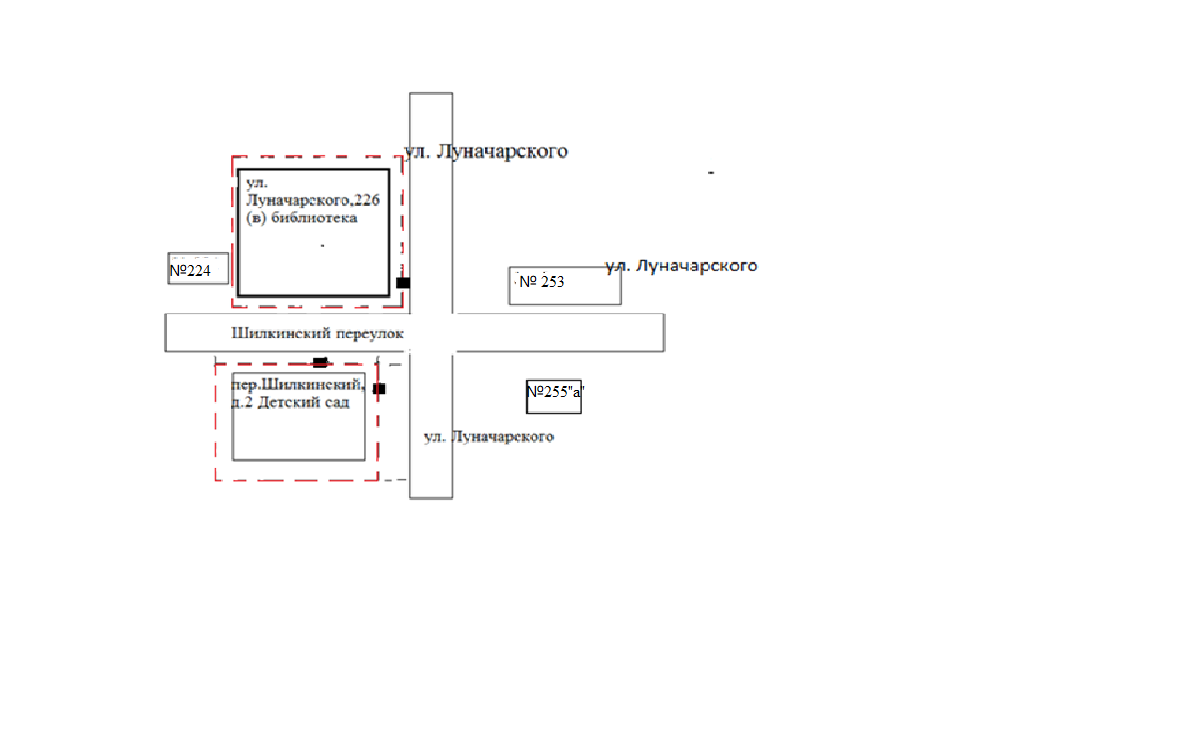 Условные обозначения: _ _ _ _ _ _ - граница прилегающей территории;- основной вход на прилегающую территориюСХЕМА № 2границ прилегающих территорий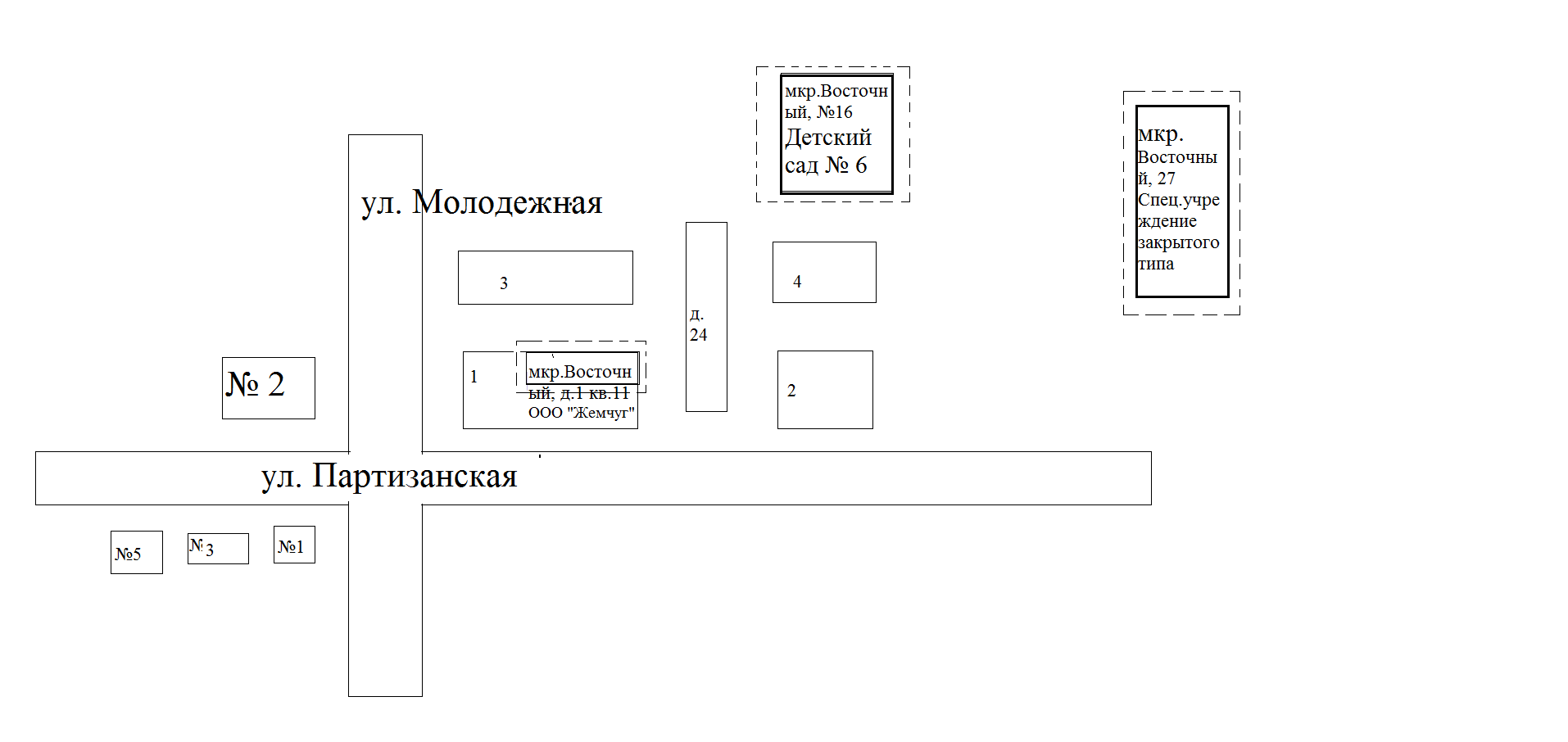 СХЕМА № 3границ прилегающих территорий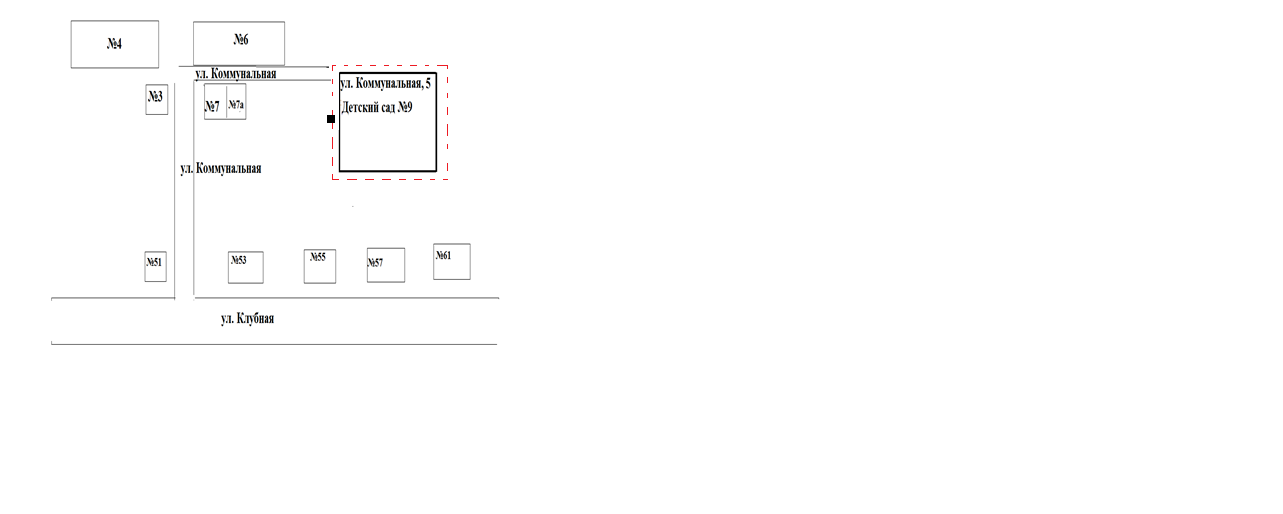 СХЕМА № 4границ прилегающих территорий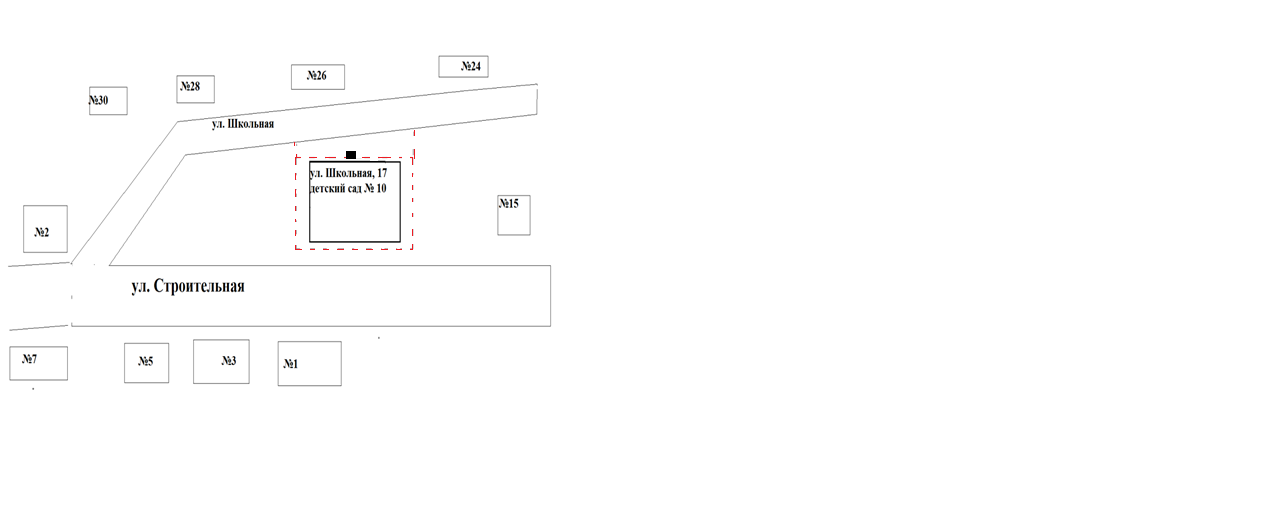 СХЕМА № 5границ прилегающих территорий	СХЕМА № 6границ прилегающих территорий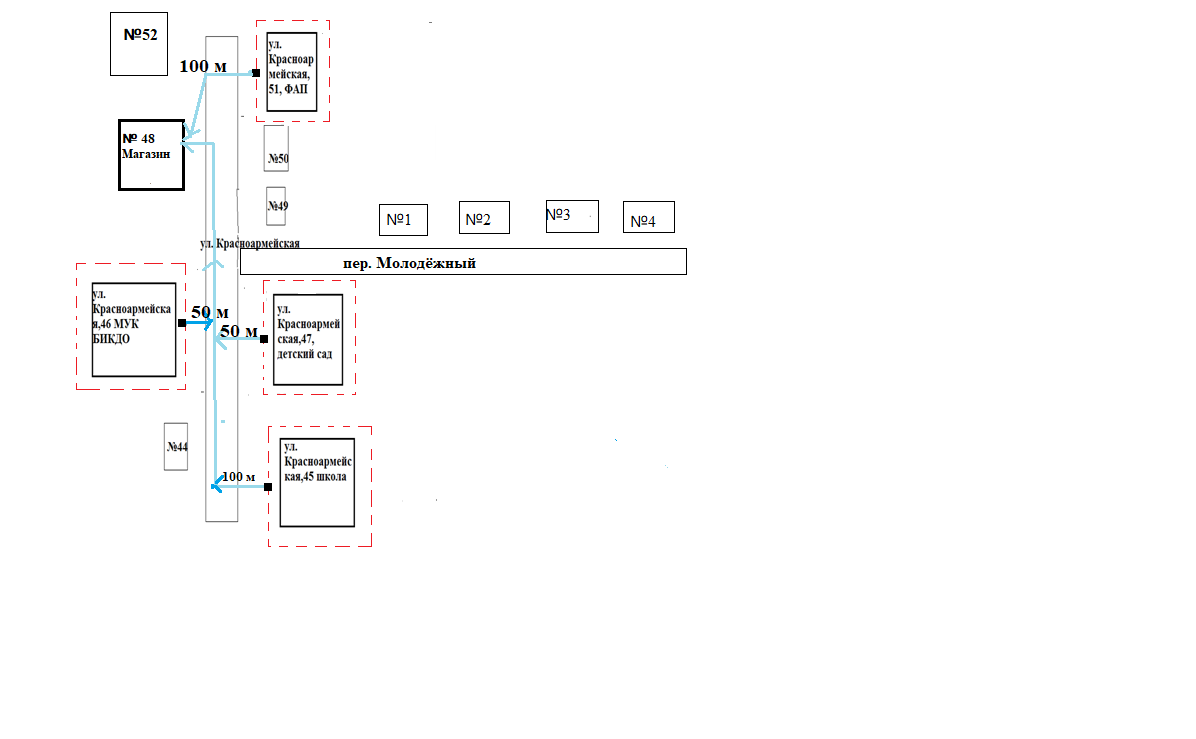 СХЕМА № 7границ прилегающих территорий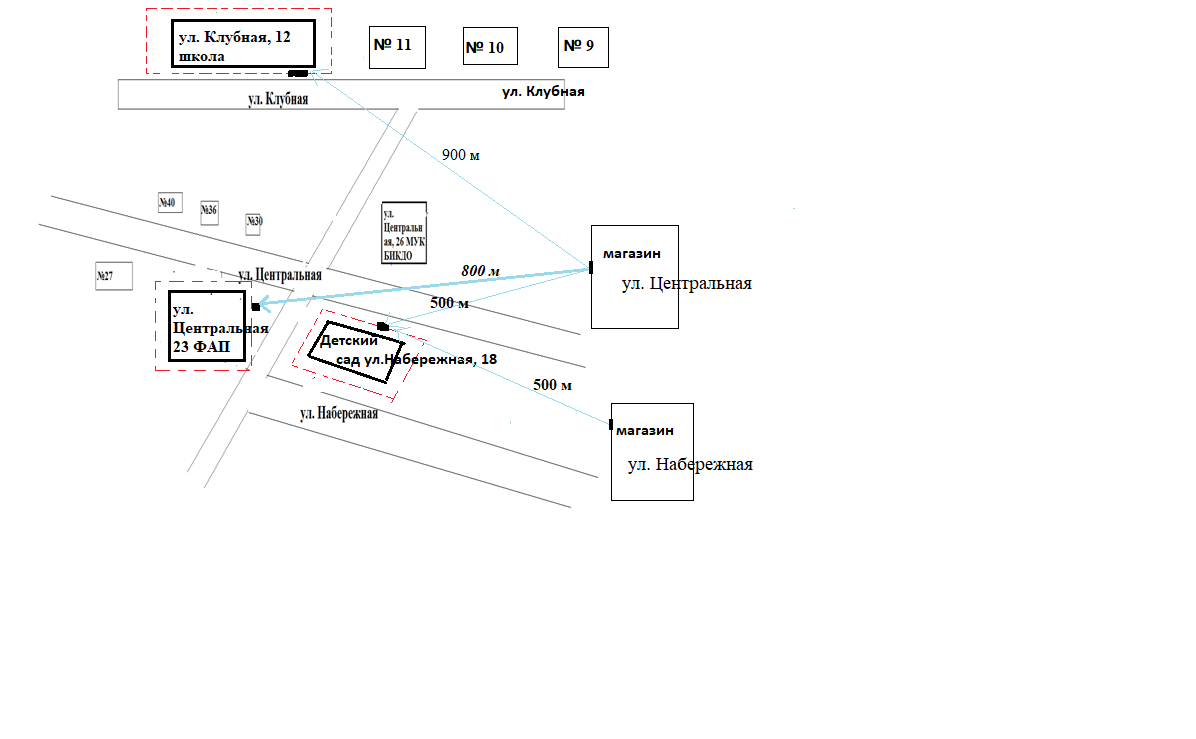 СХЕМА № 8границ прилегающих территорий	150 м	150 м	49 мСХЕМА № 9границ прилегающих территорий	106 мСХЕМА № 10границ прилегающих территорий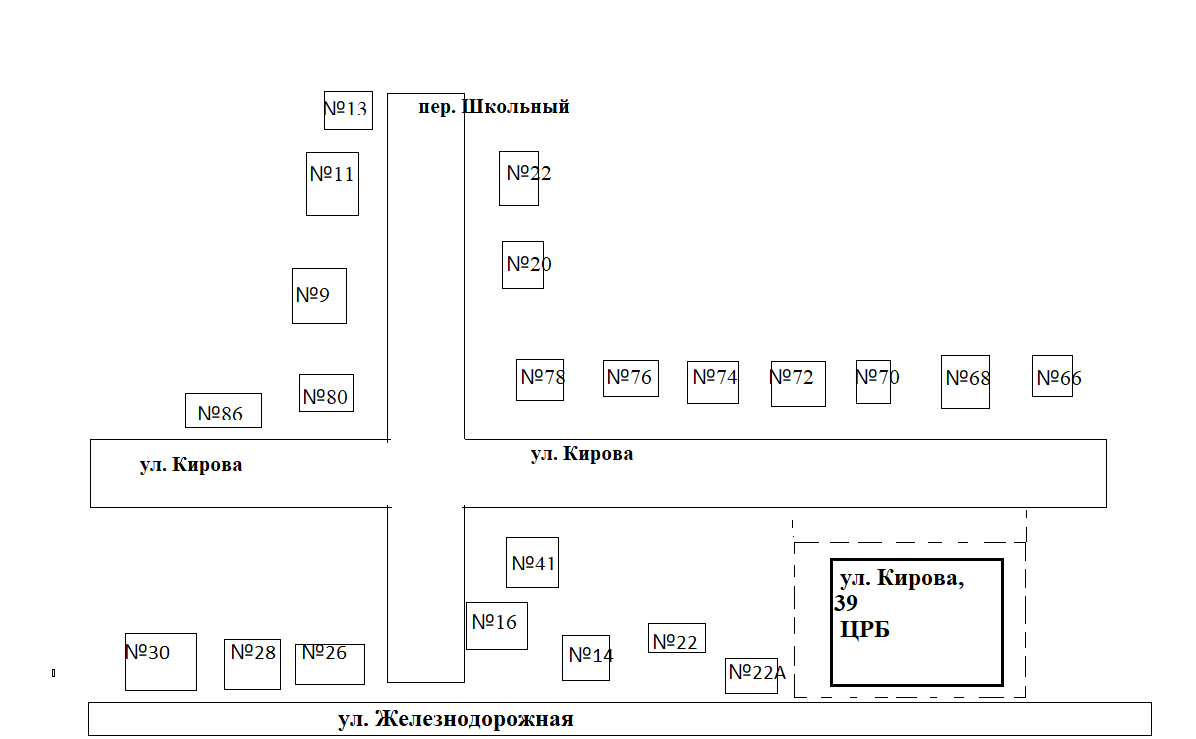 СХЕМА № 11границ прилегающих территорий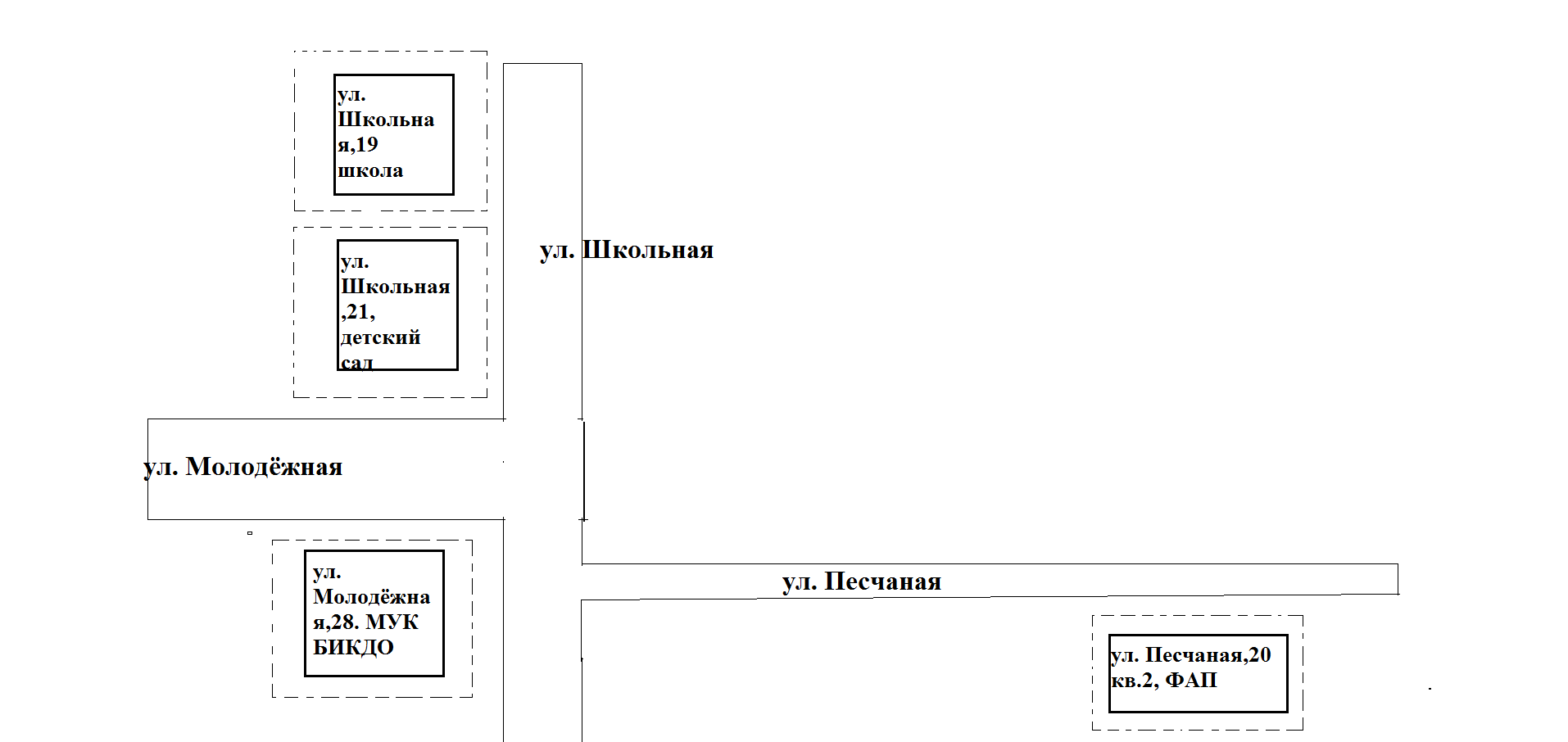 СХЕМА № 12границ прилегающих территорий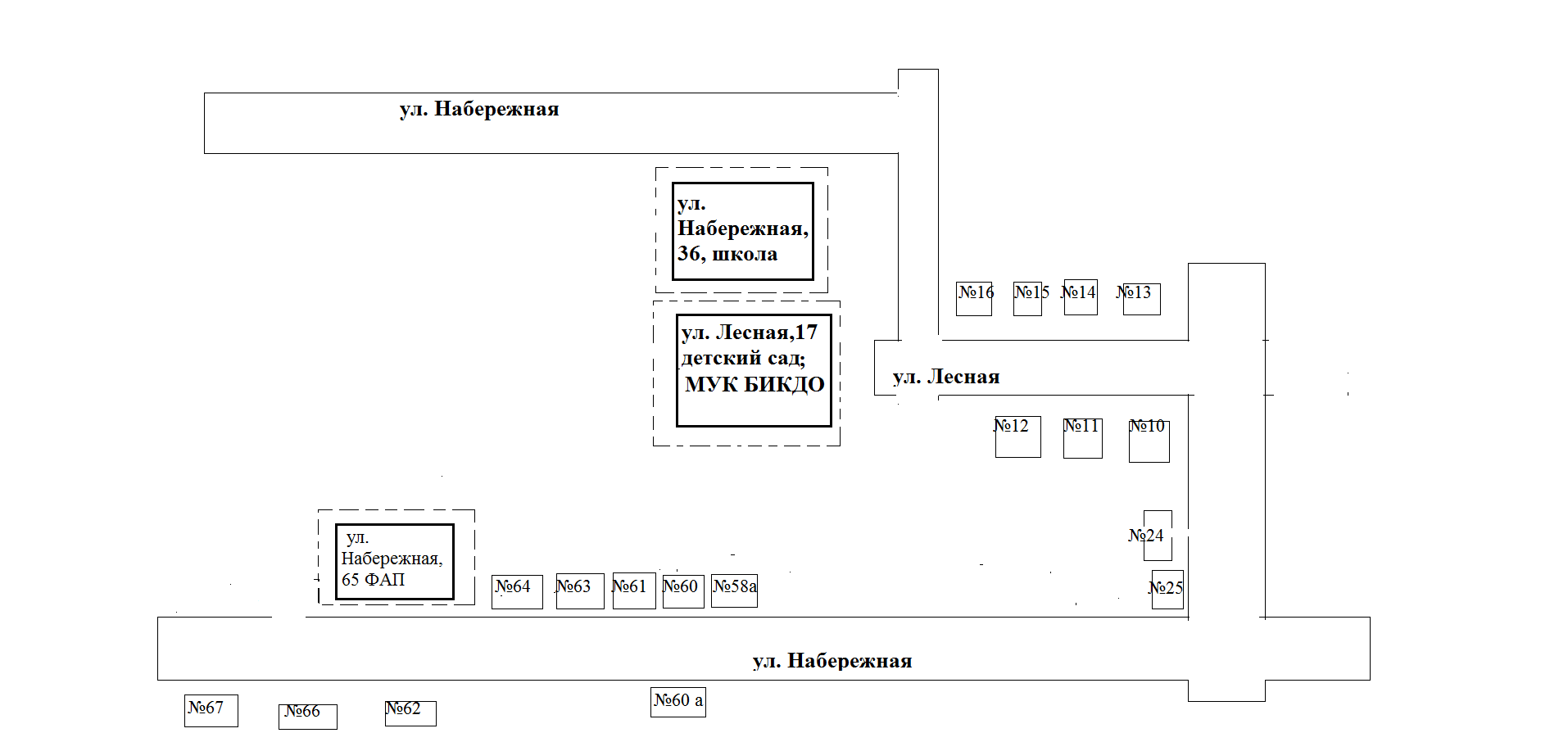 СХЕМА № 13границ прилегающих территорийСХЕМА № 14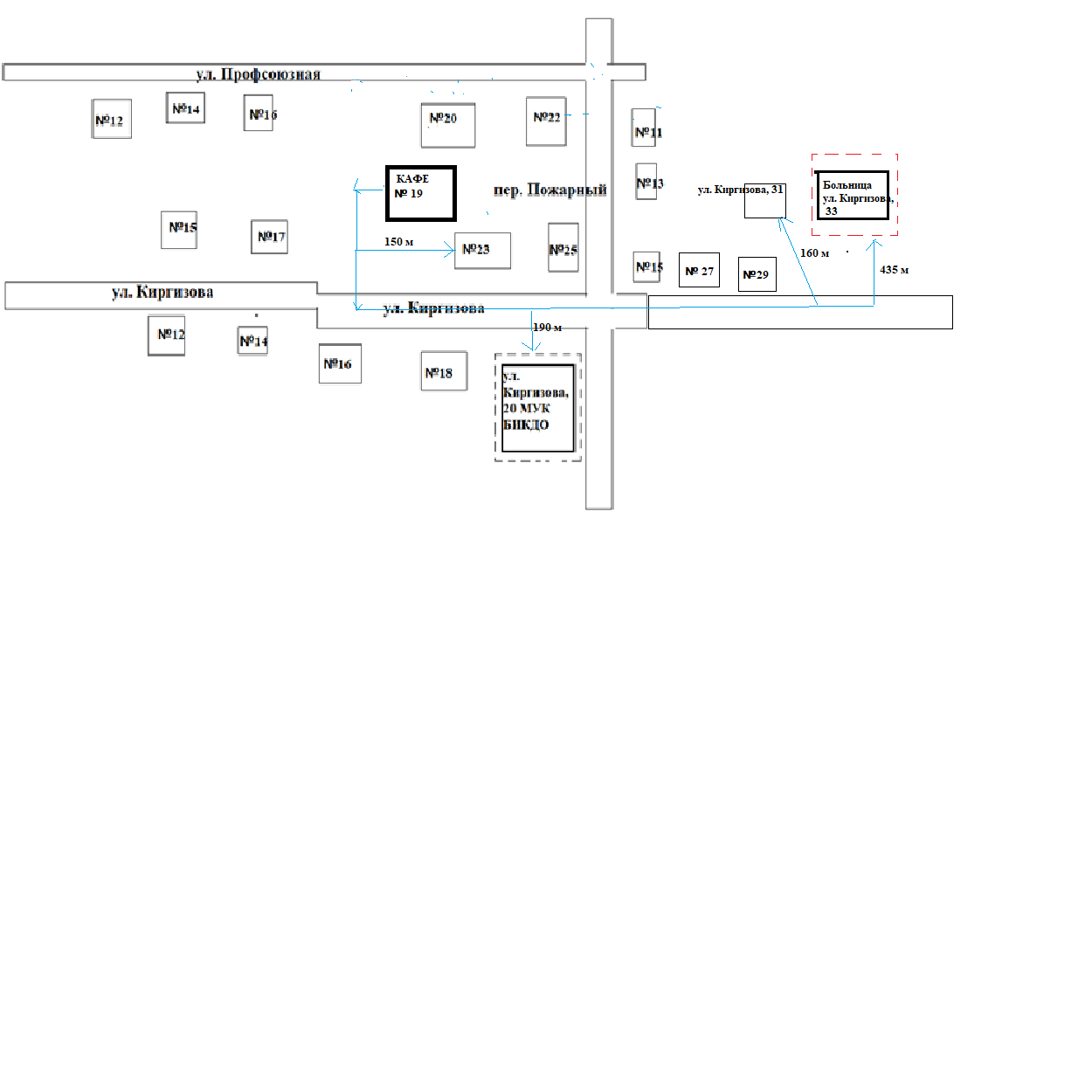 границ прилегающих территорий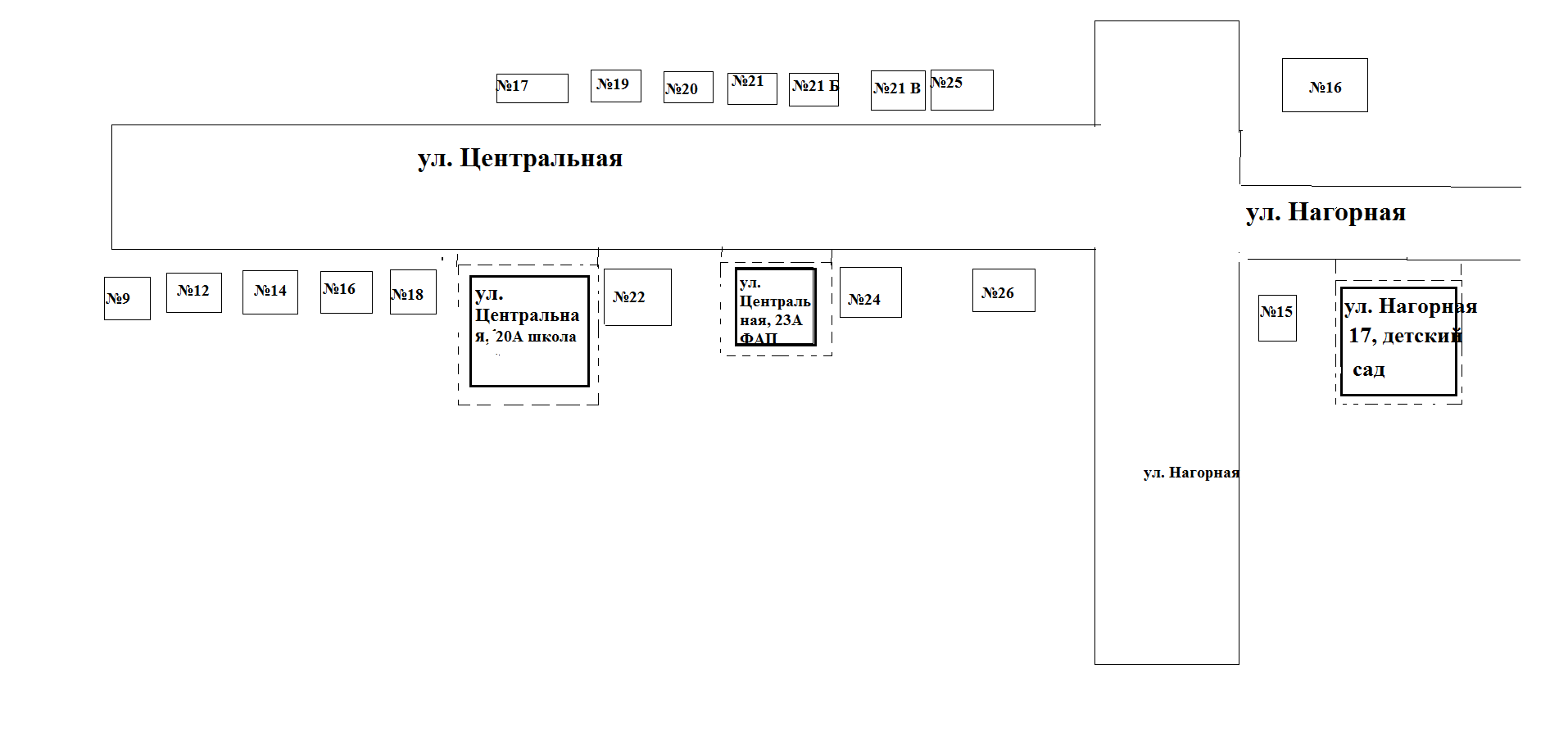 СХЕМА № 15границ прилегающих территорий	500 м	100 мСХЕМА № 16границ прилегающих территорий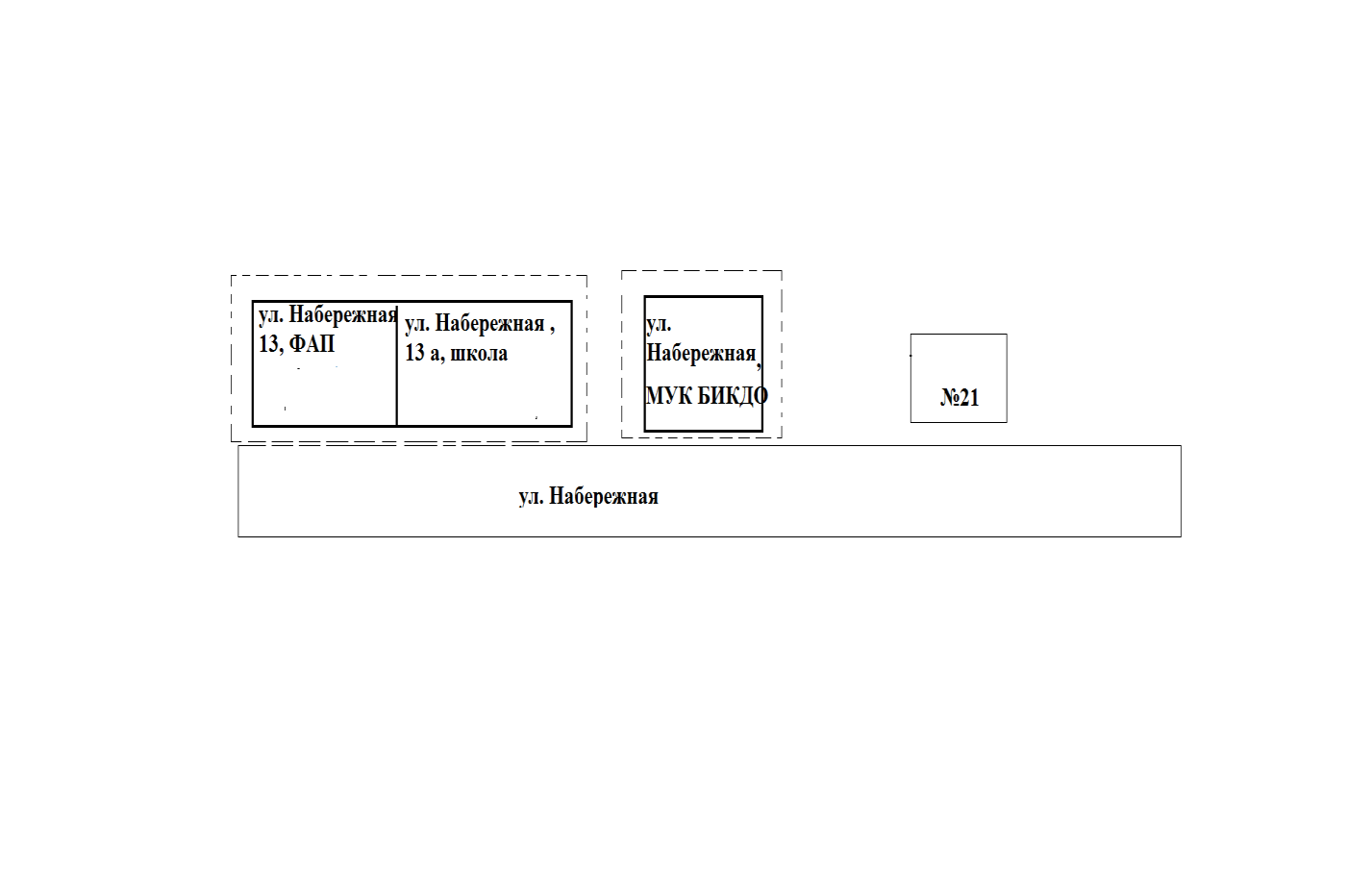 СХЕМА № 17границ прилегающих территорий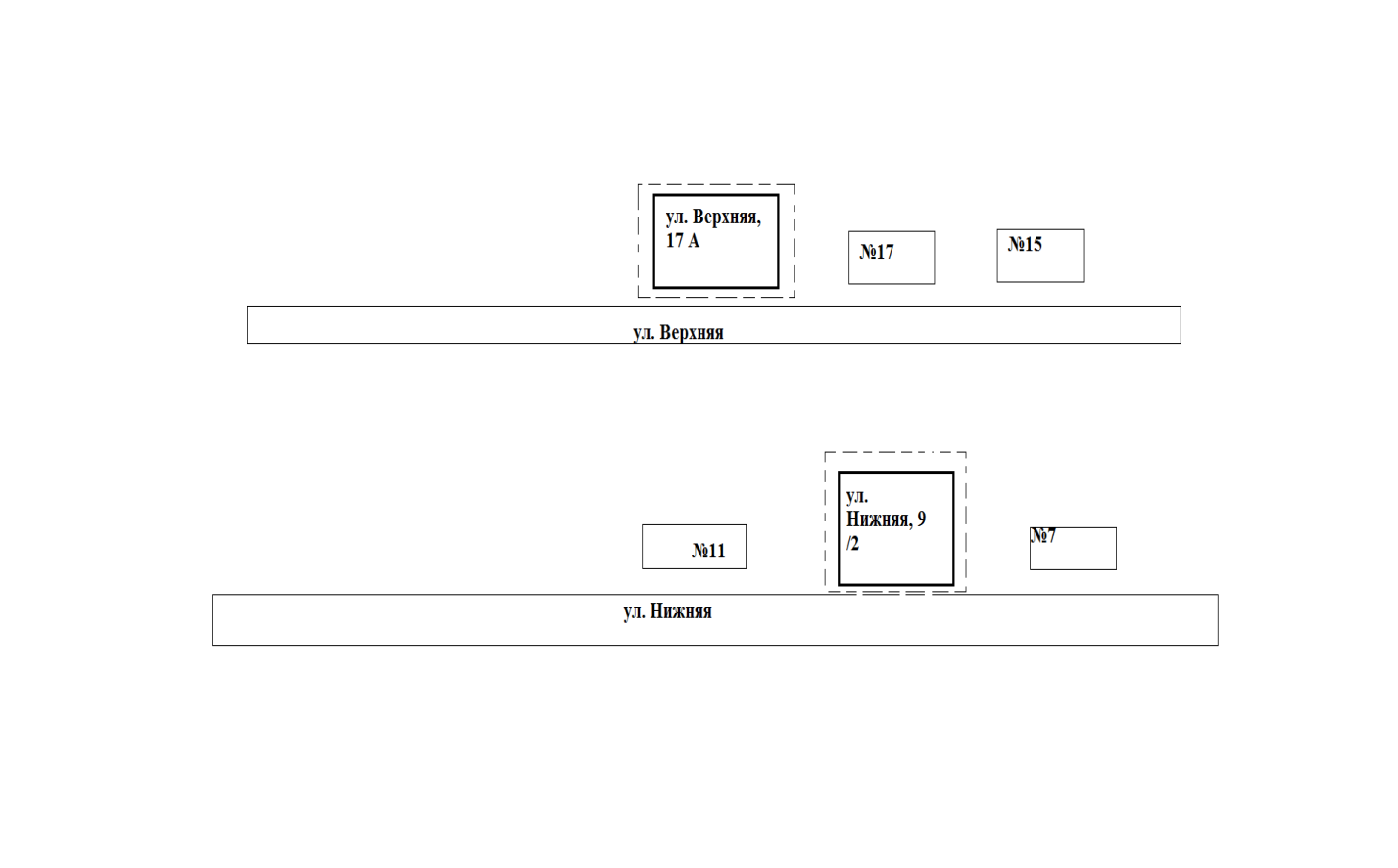 СХЕМА № 18границ прилегающих территорий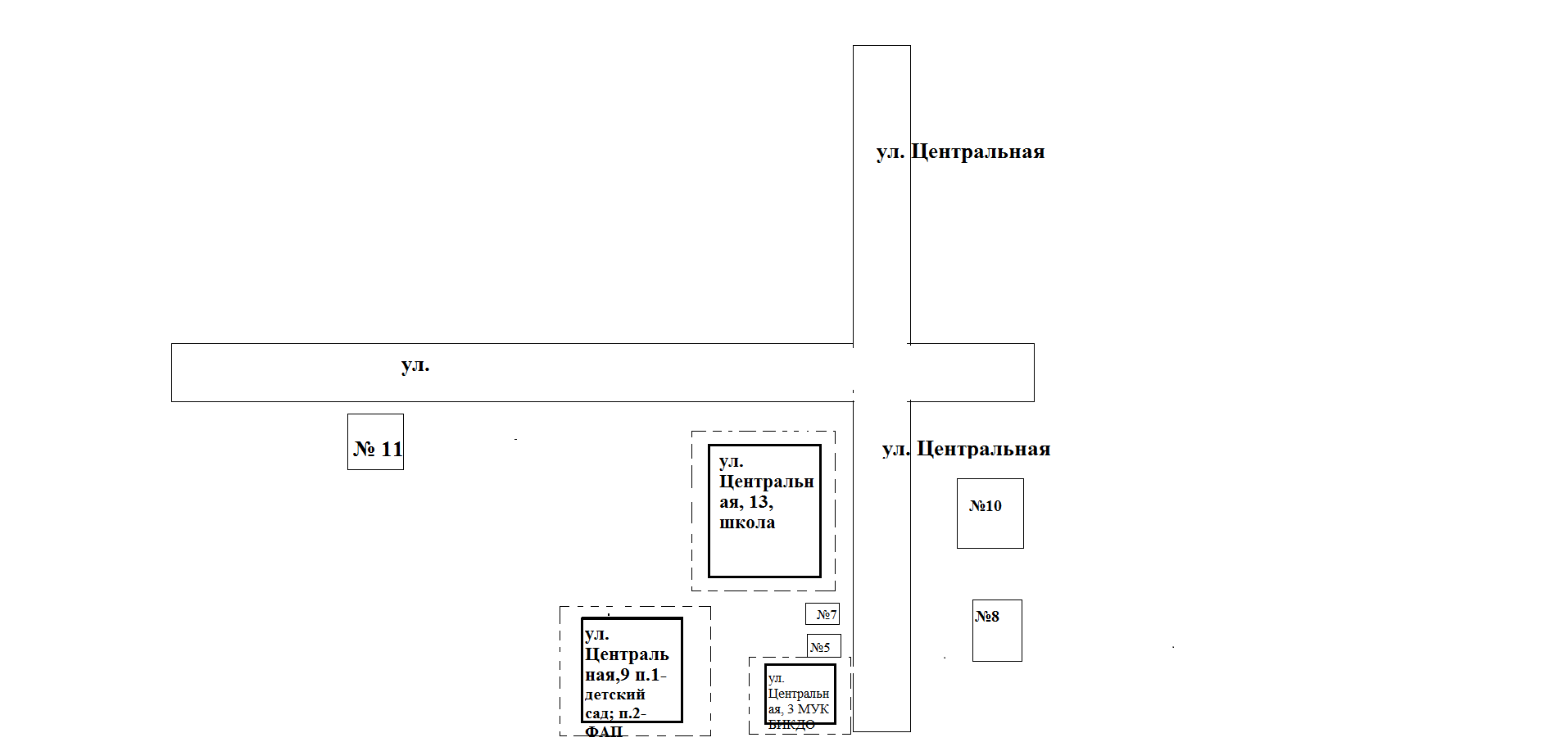 СХЕМА № 19границ прилегающих территорий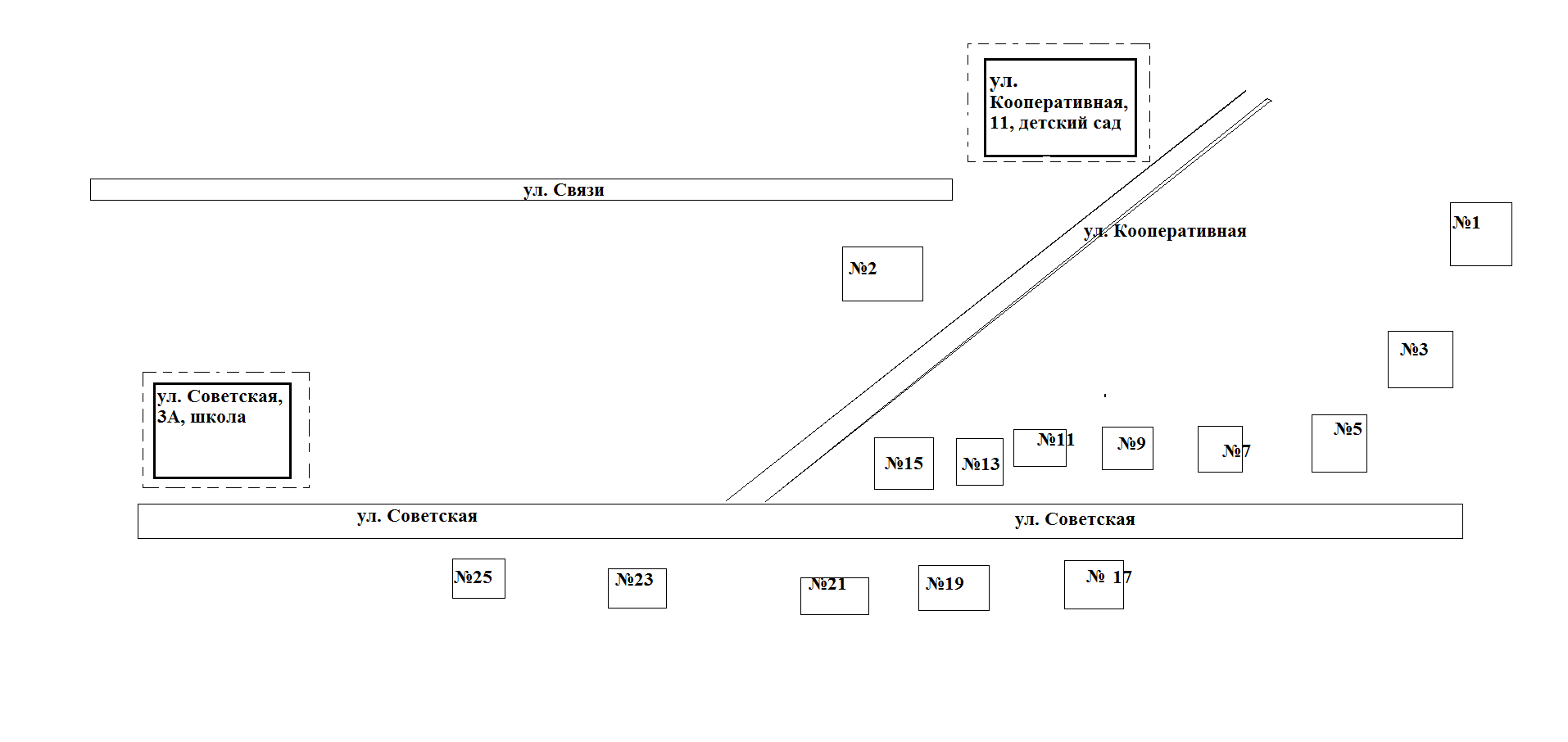 СХЕМА № 20границ прилегающих территорий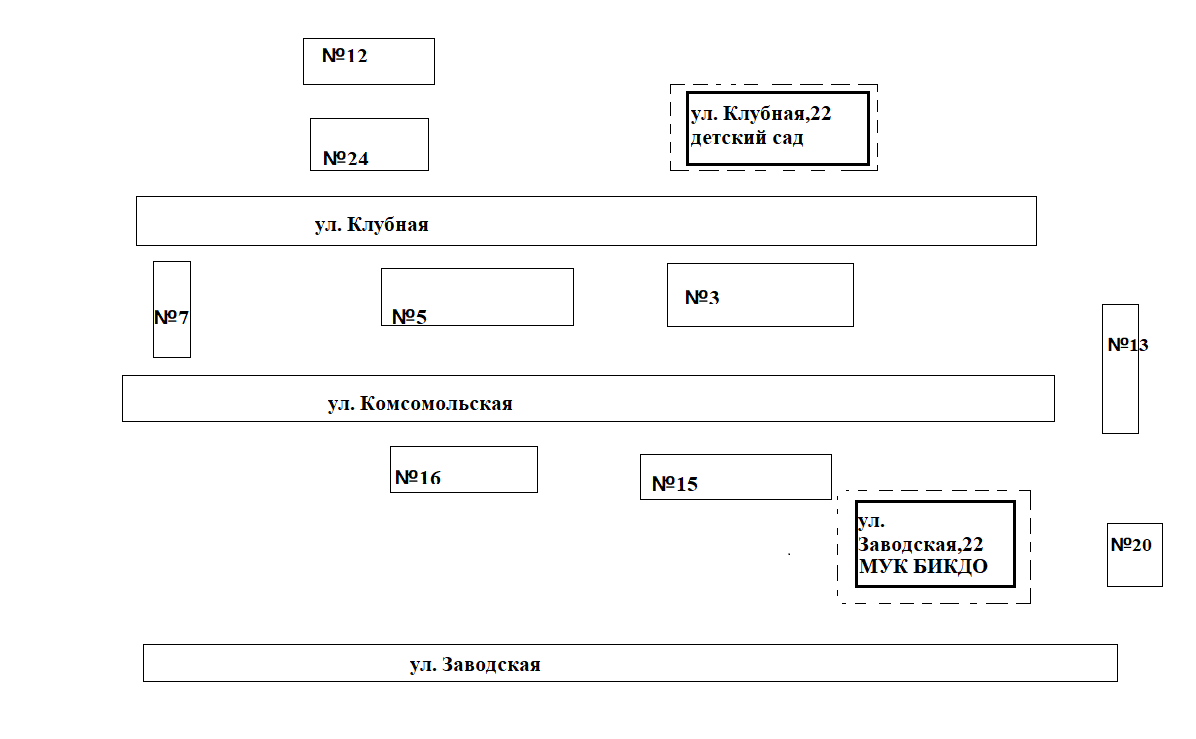 СХЕМА № 21границ прилегающих территорий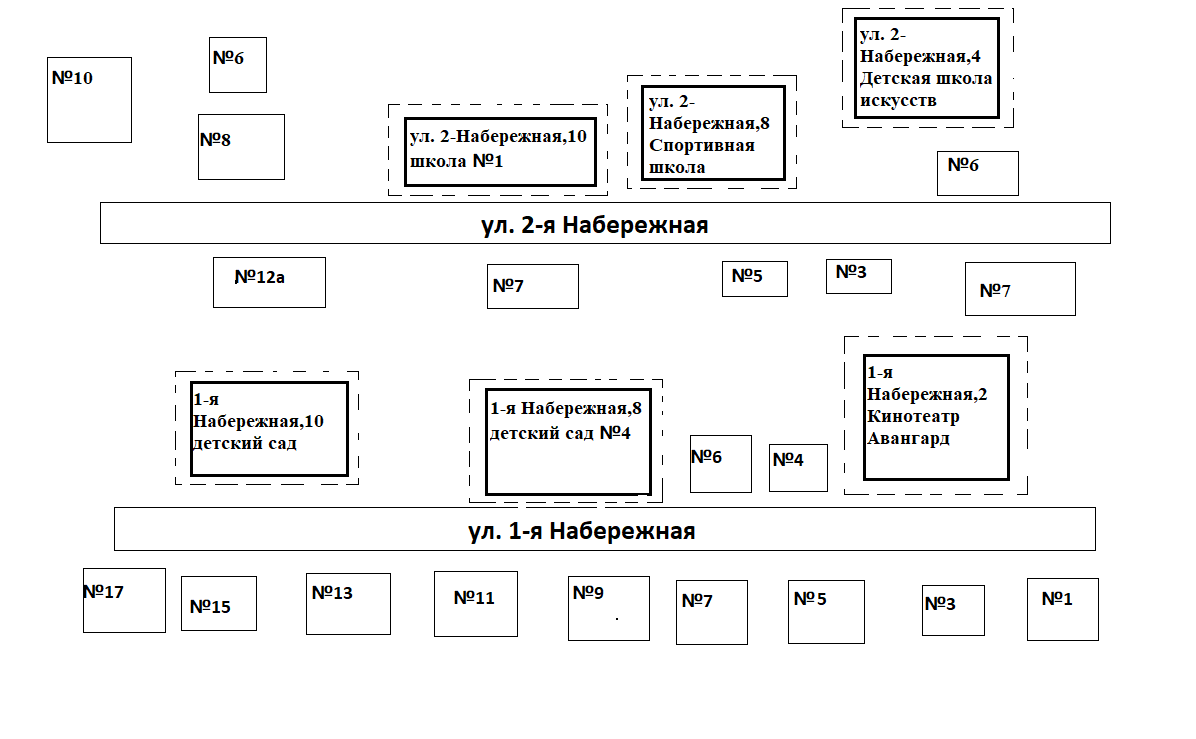 СХЕМА № 22границ прилегающих территорий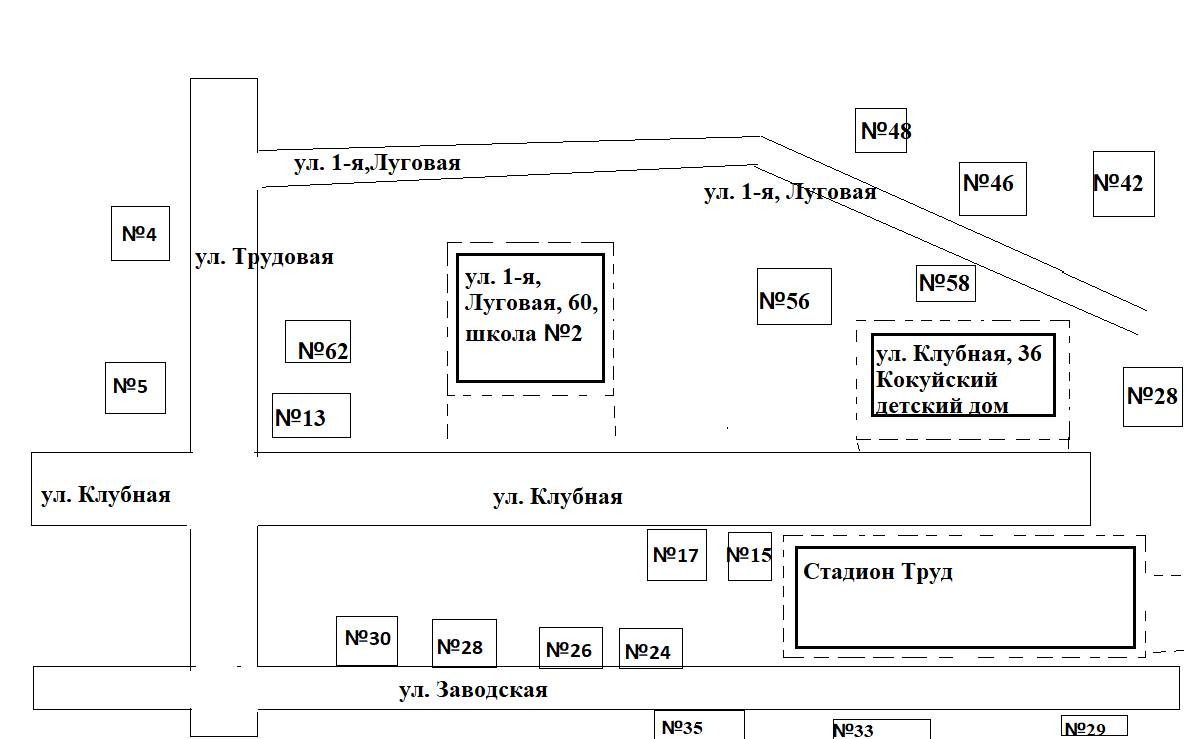 СХЕМА № 23границ прилегающих территорий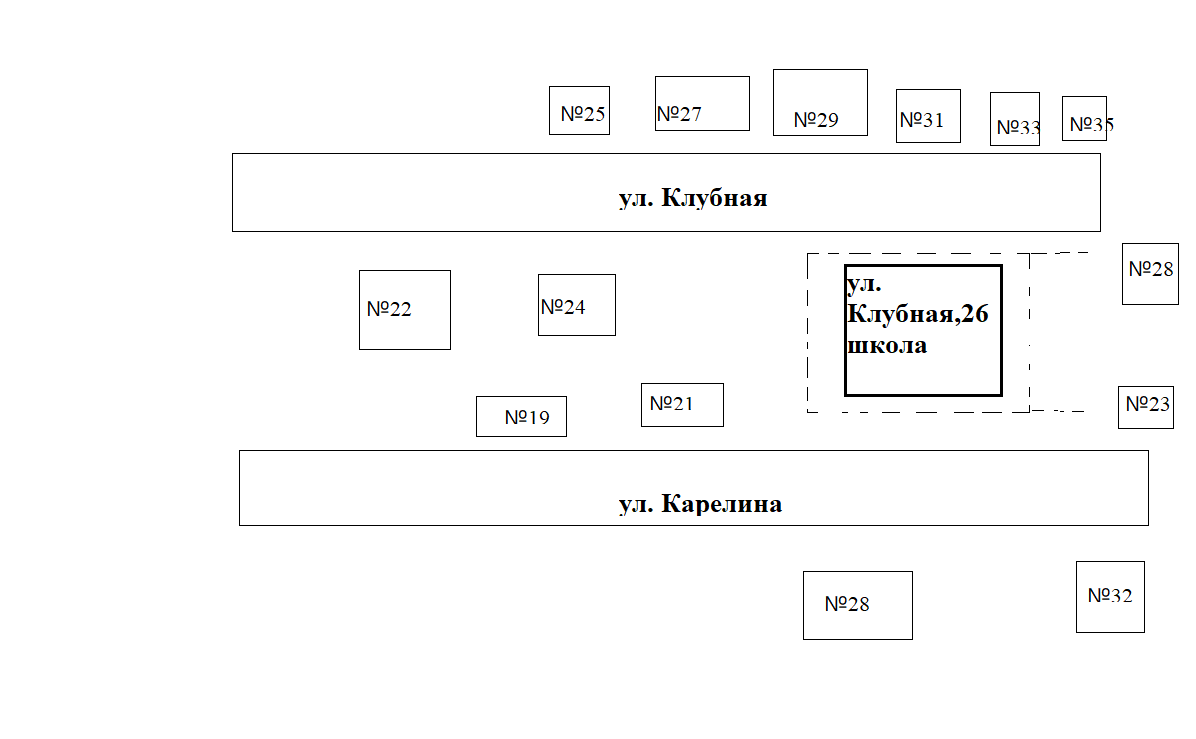 СХЕМА № 24границ прилегающих территорий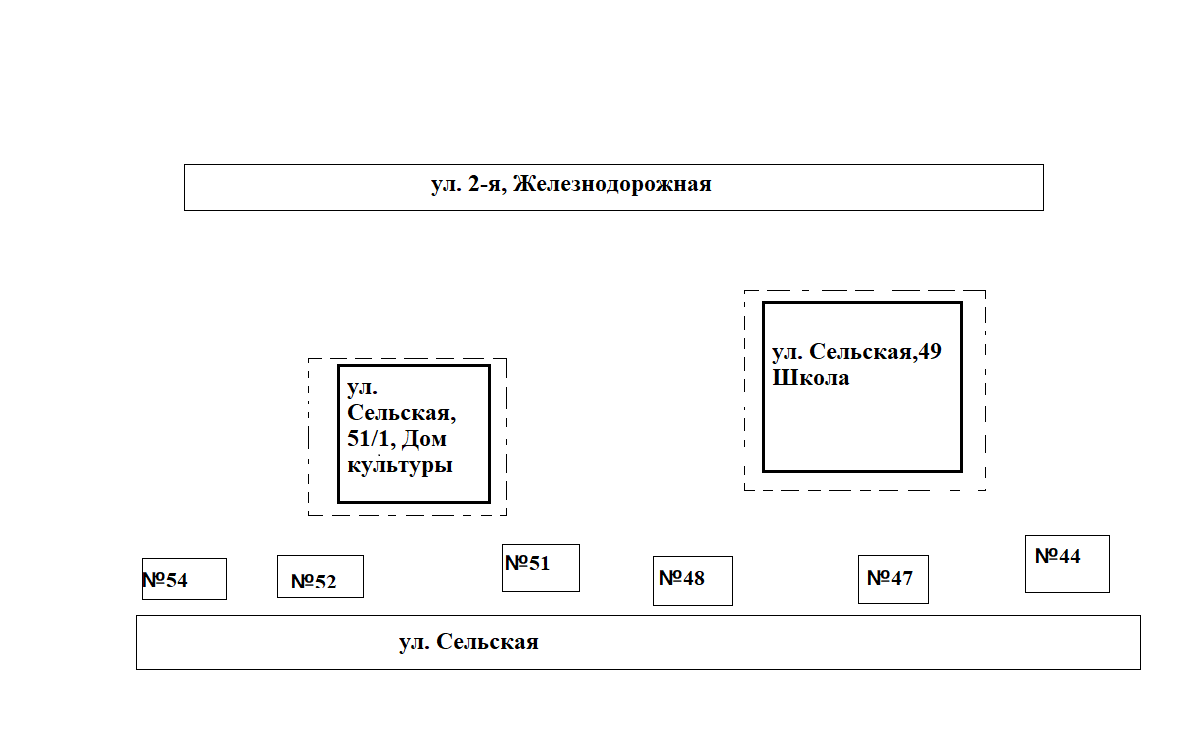 СХЕМА № 25границ прилегающих территорий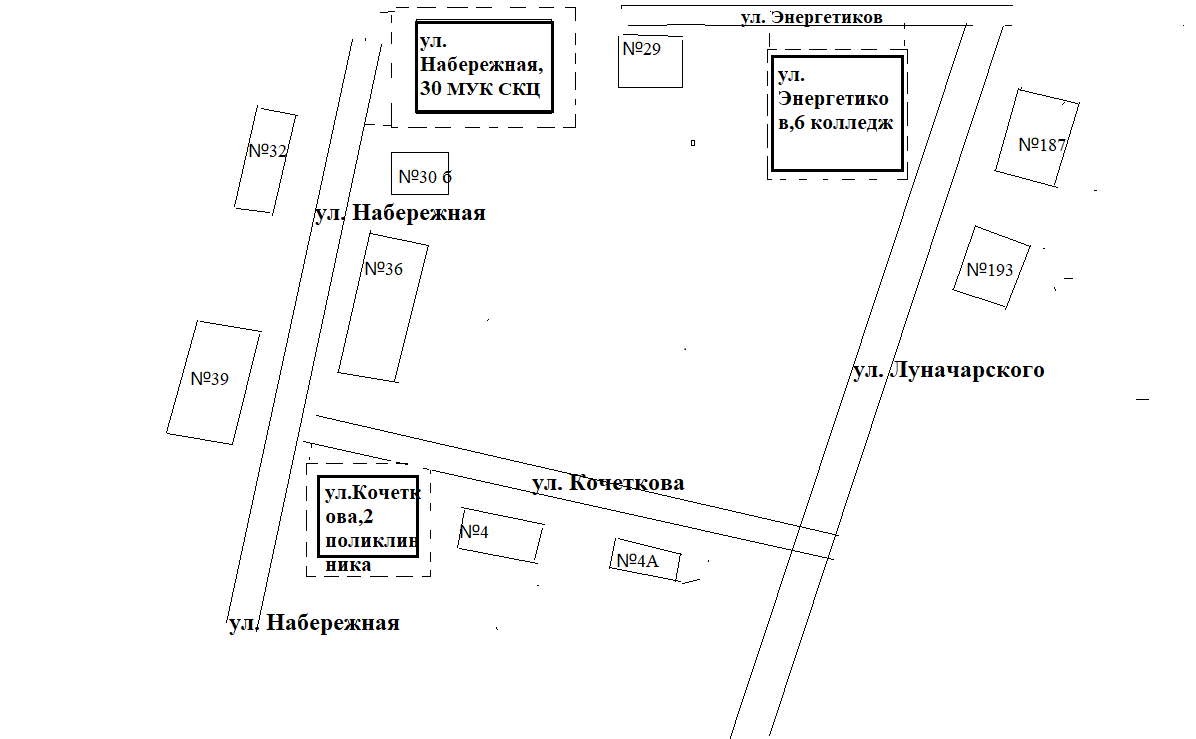 СХЕМА № 26границ прилегающих территорий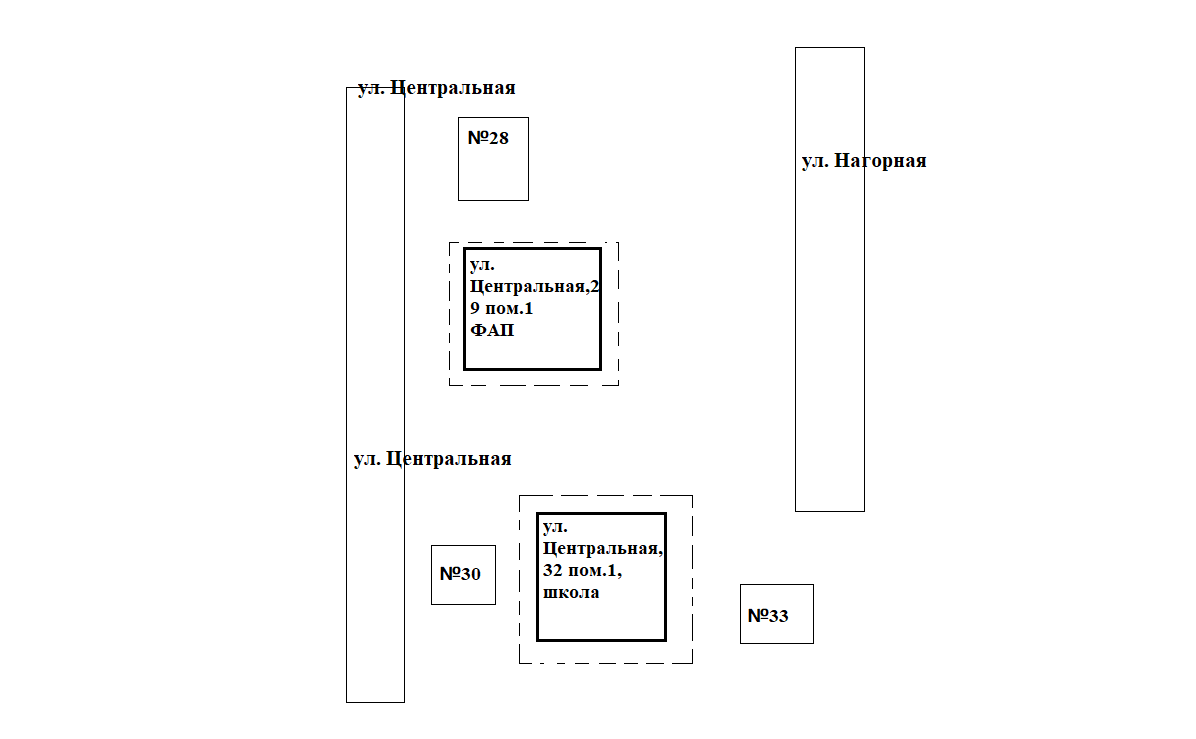 СХЕМА № 27границ прилегающих территорий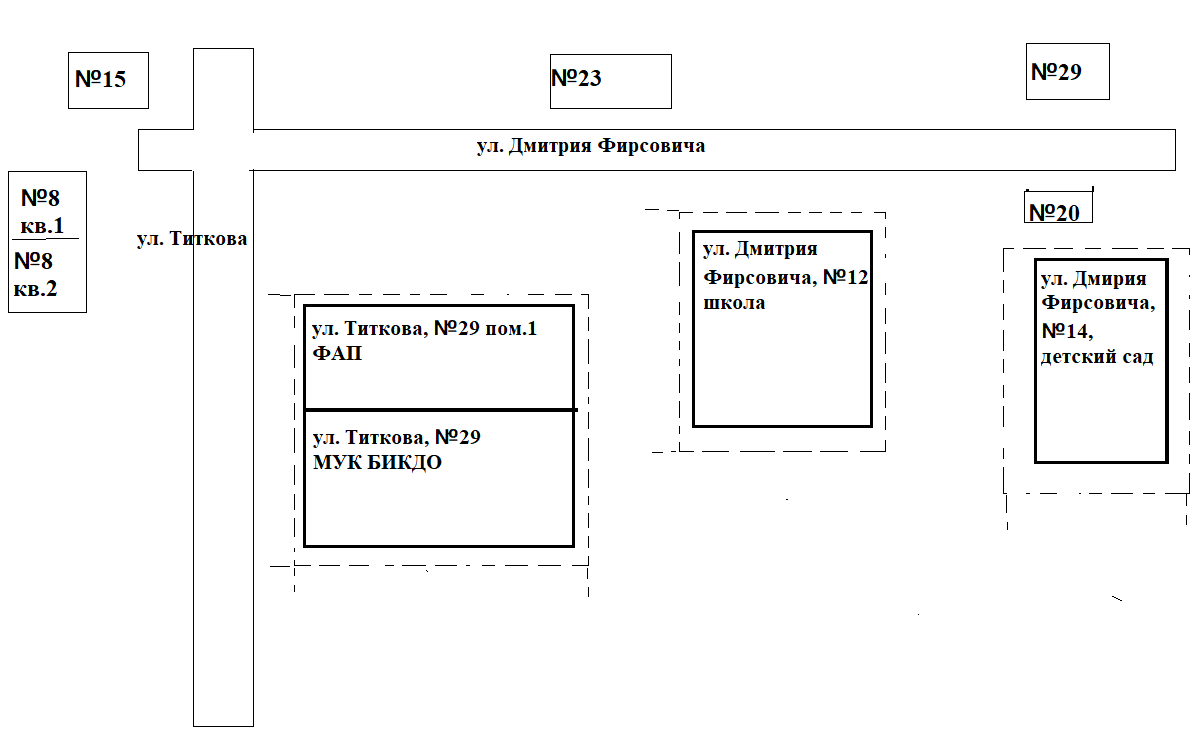 СХЕМА № 28границ прилегающих территорий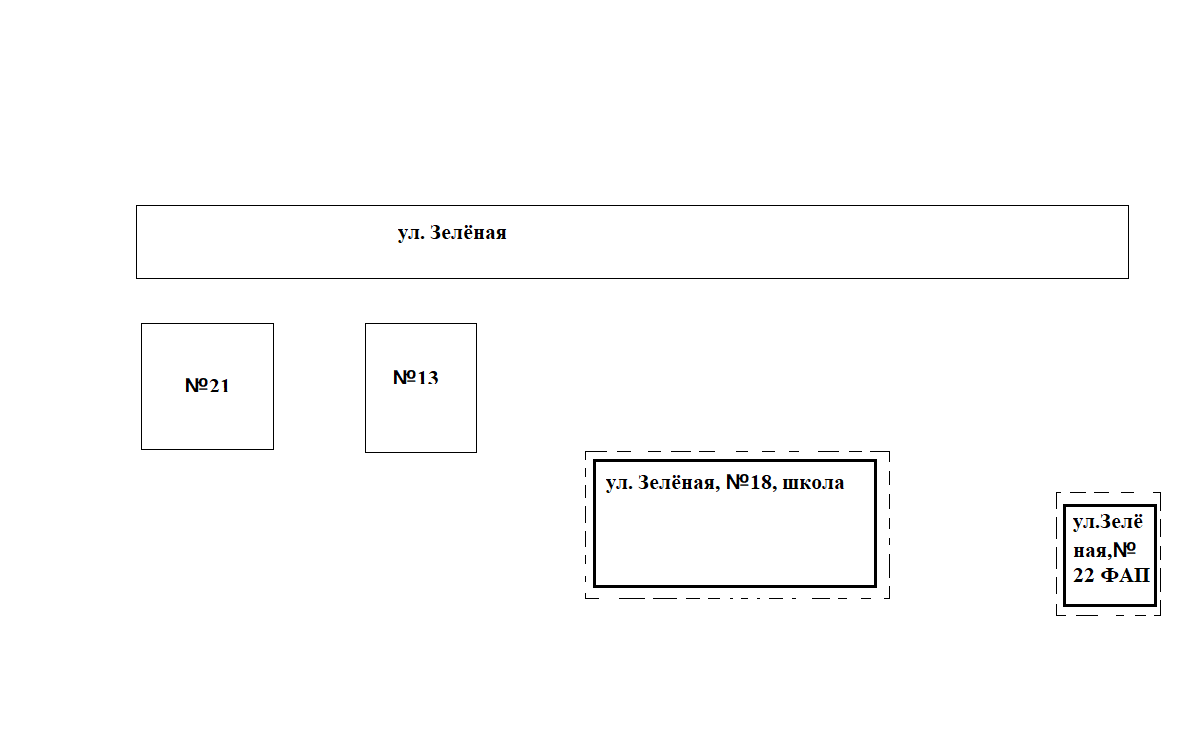 СХЕМА № 29границ прилегающих территорий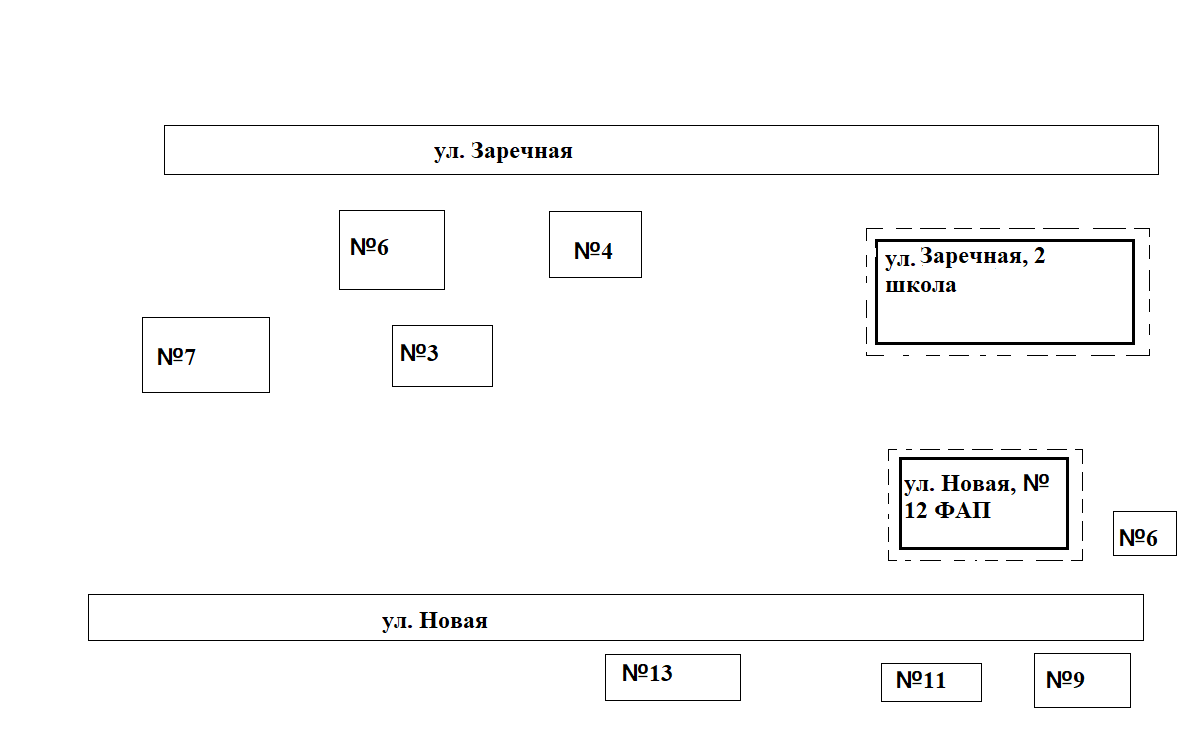 СХЕМА № 30границ прилегающих территорий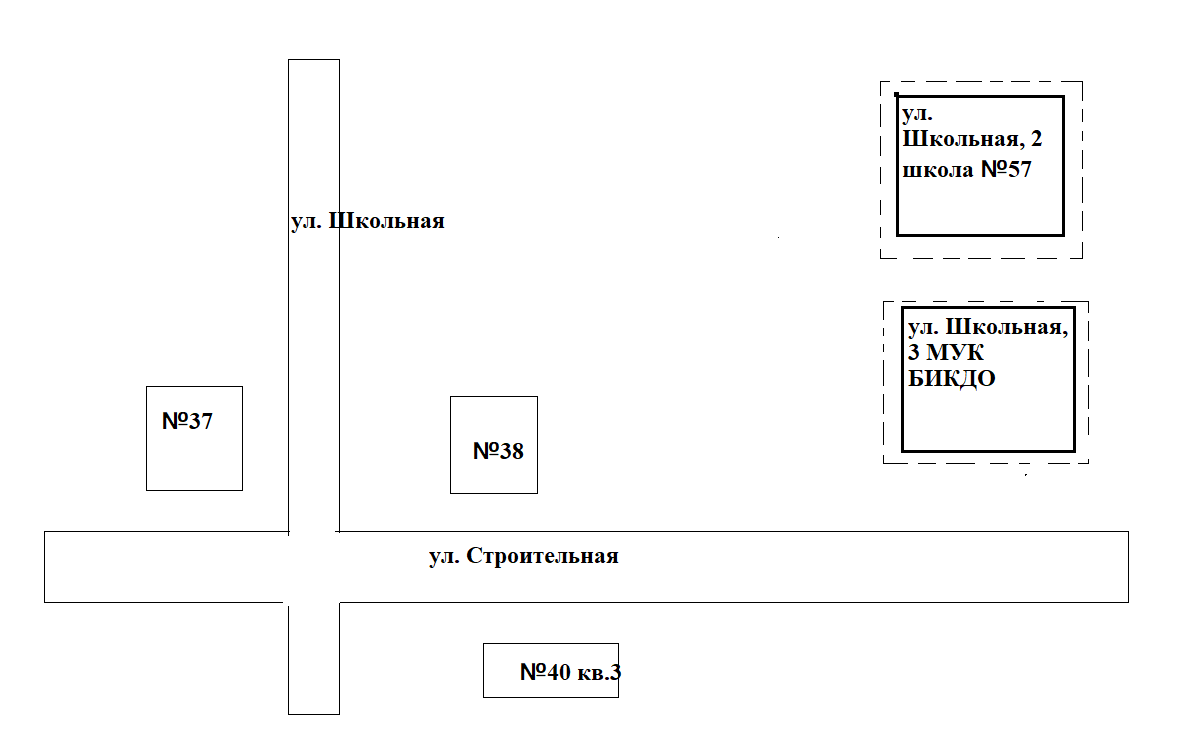 СХЕМА № 31границ прилегающих территорий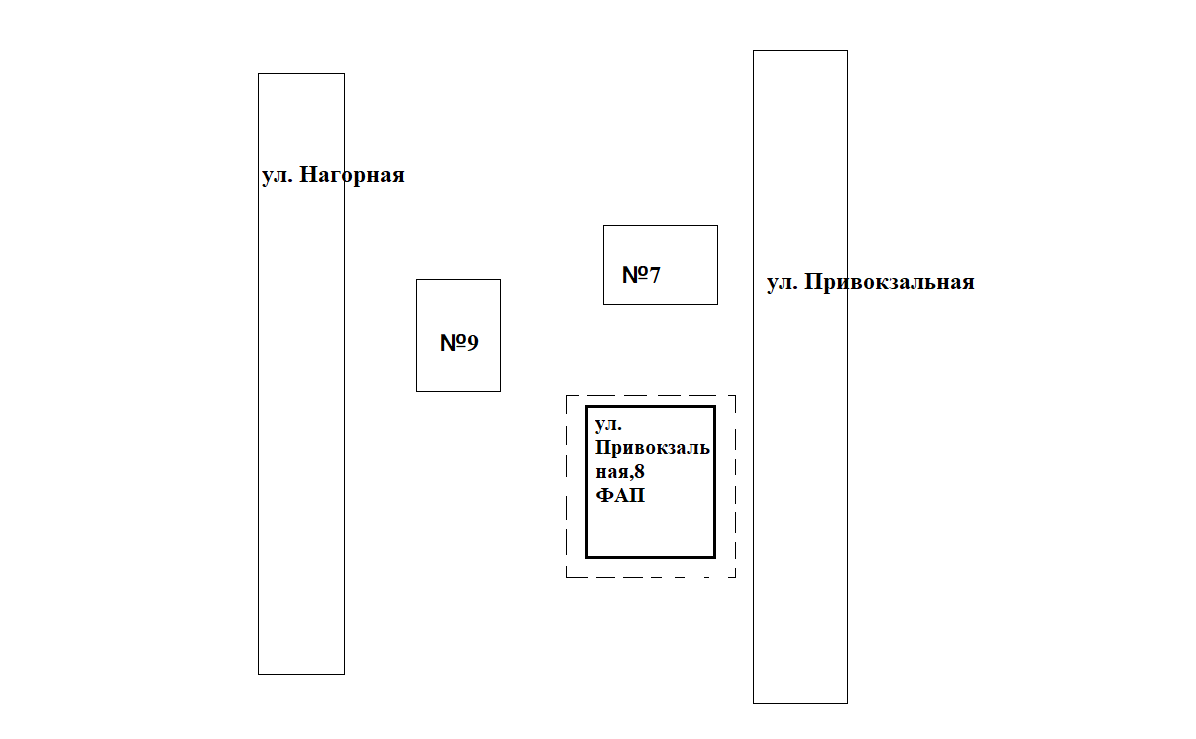 СХЕМА № 32границ прилегающих территорий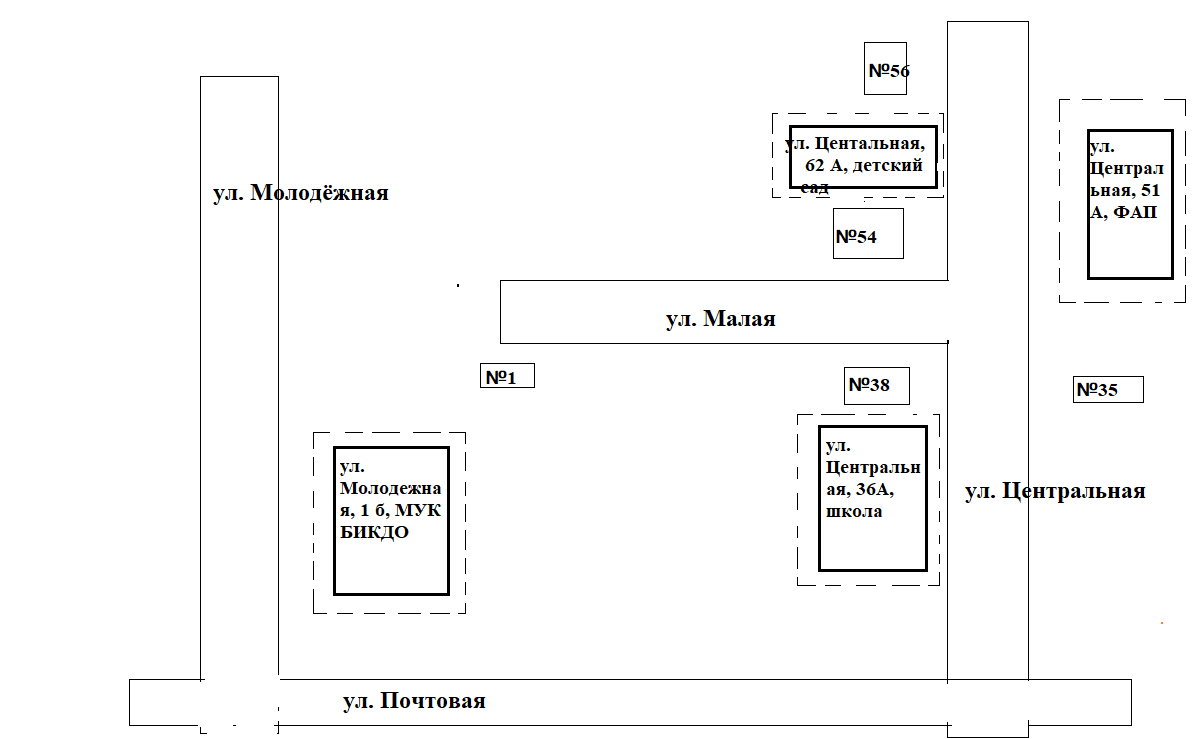 СХЕМА № 33границ прилегающих территорий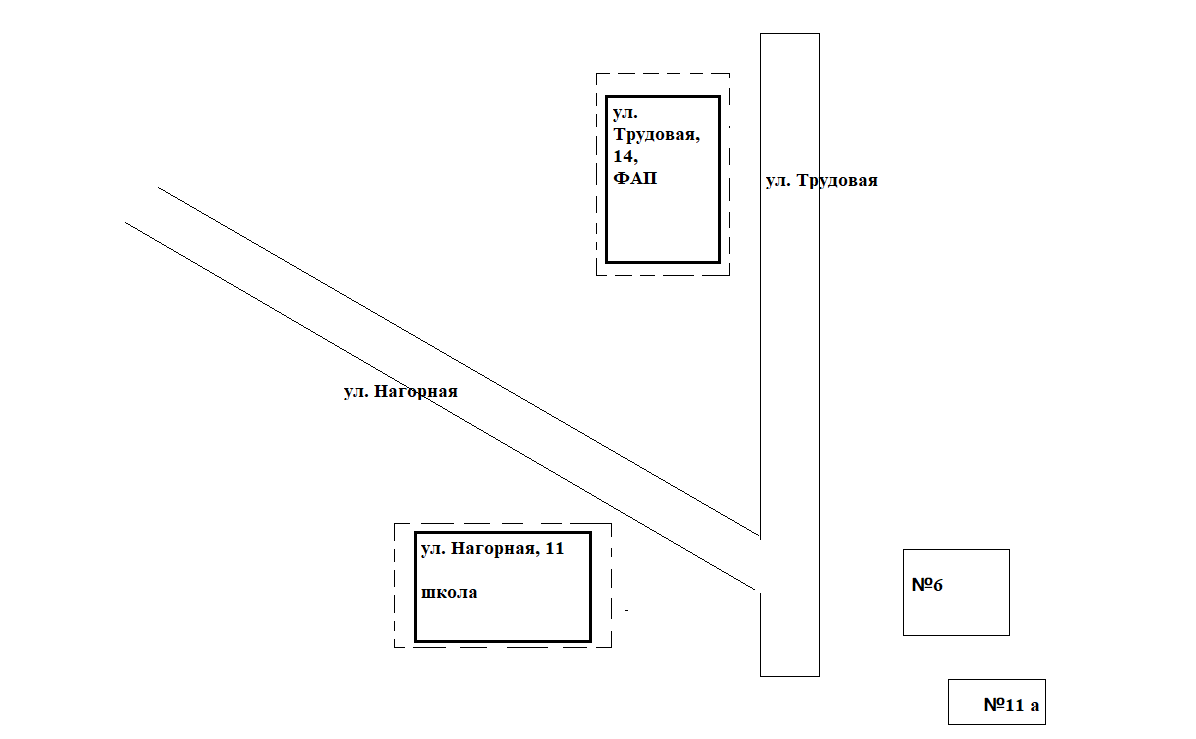 СХЕМА № 34границ прилегающих территорий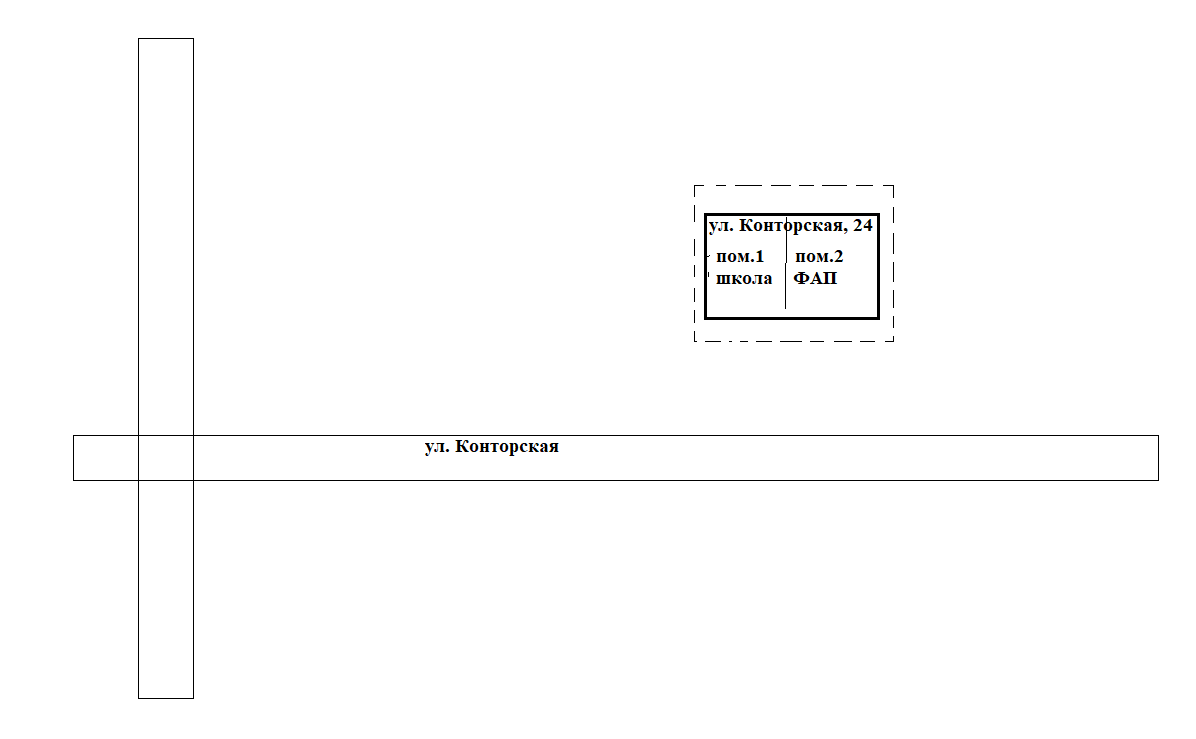 СХЕМА № 35границ прилегающих территорий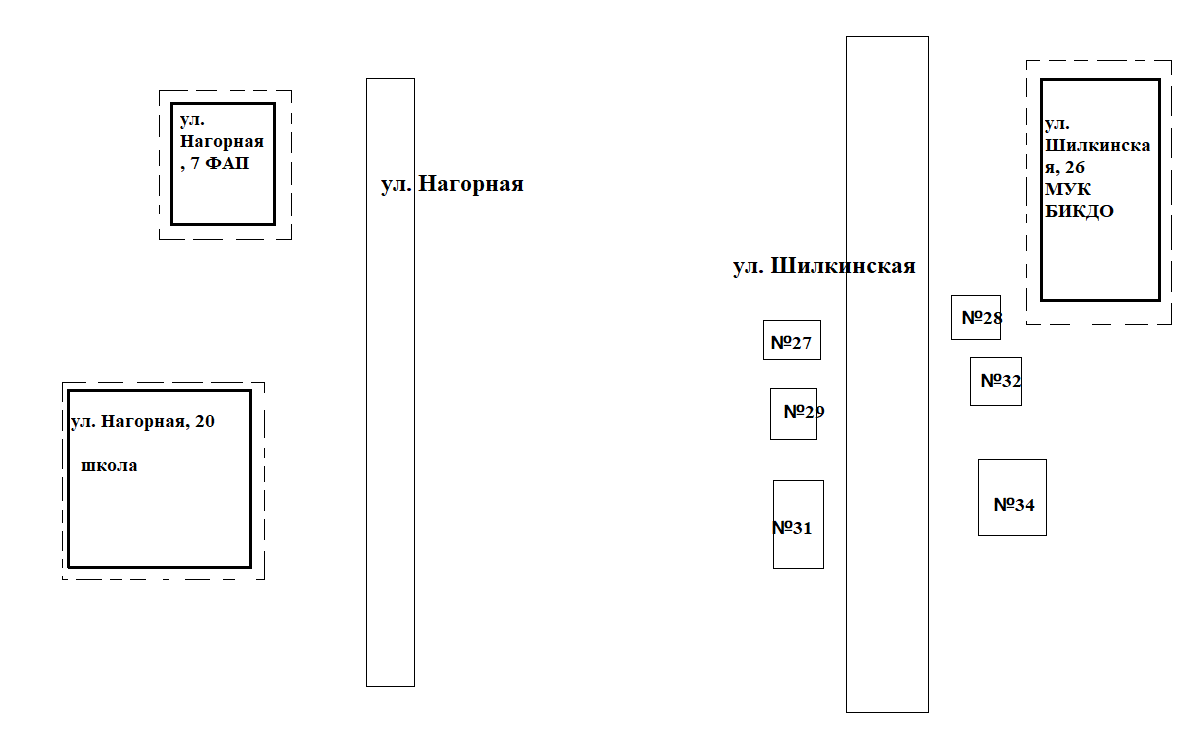 СХЕМА № 36границ прилегающих территорий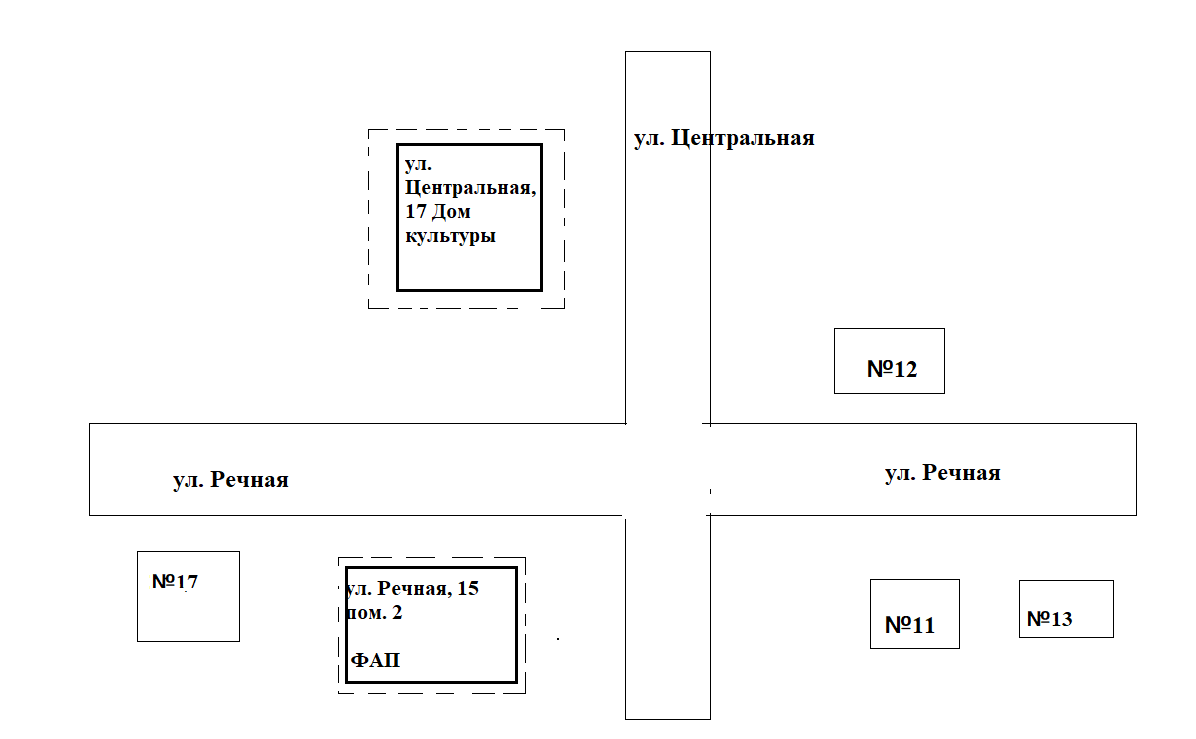 СХЕМА № 37границ прилегающих территорий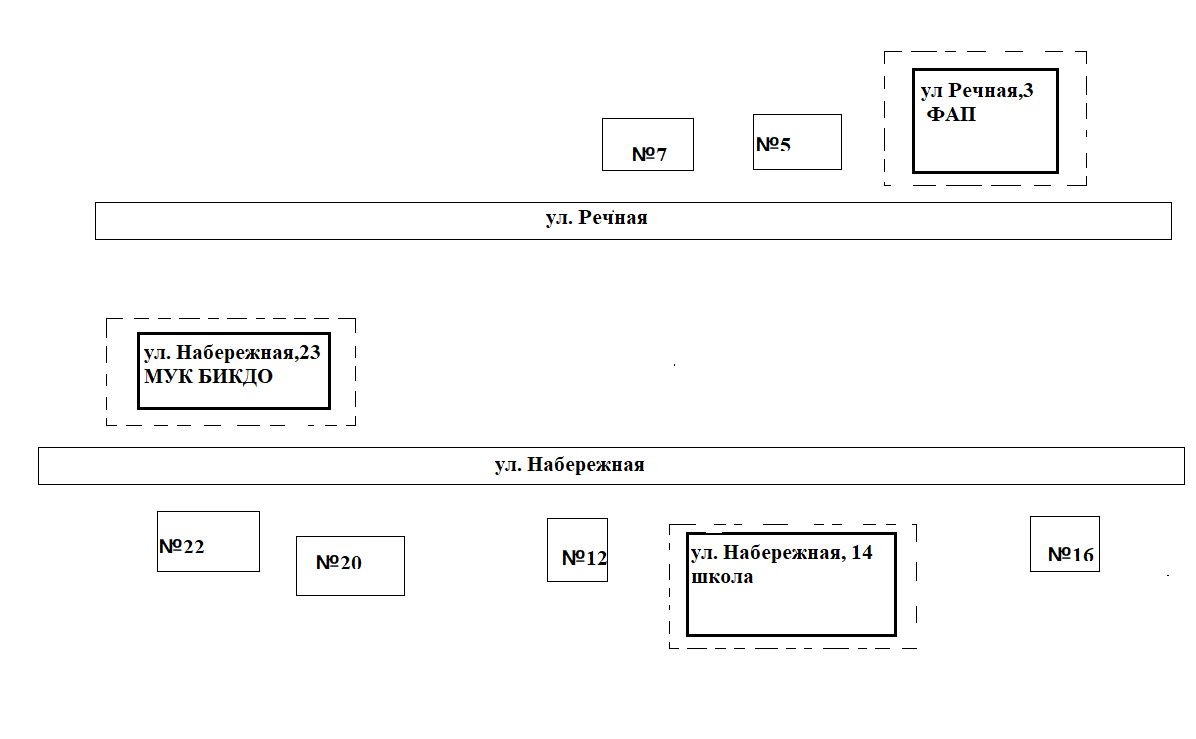 СХЕМА № 38границ прилегающих территорий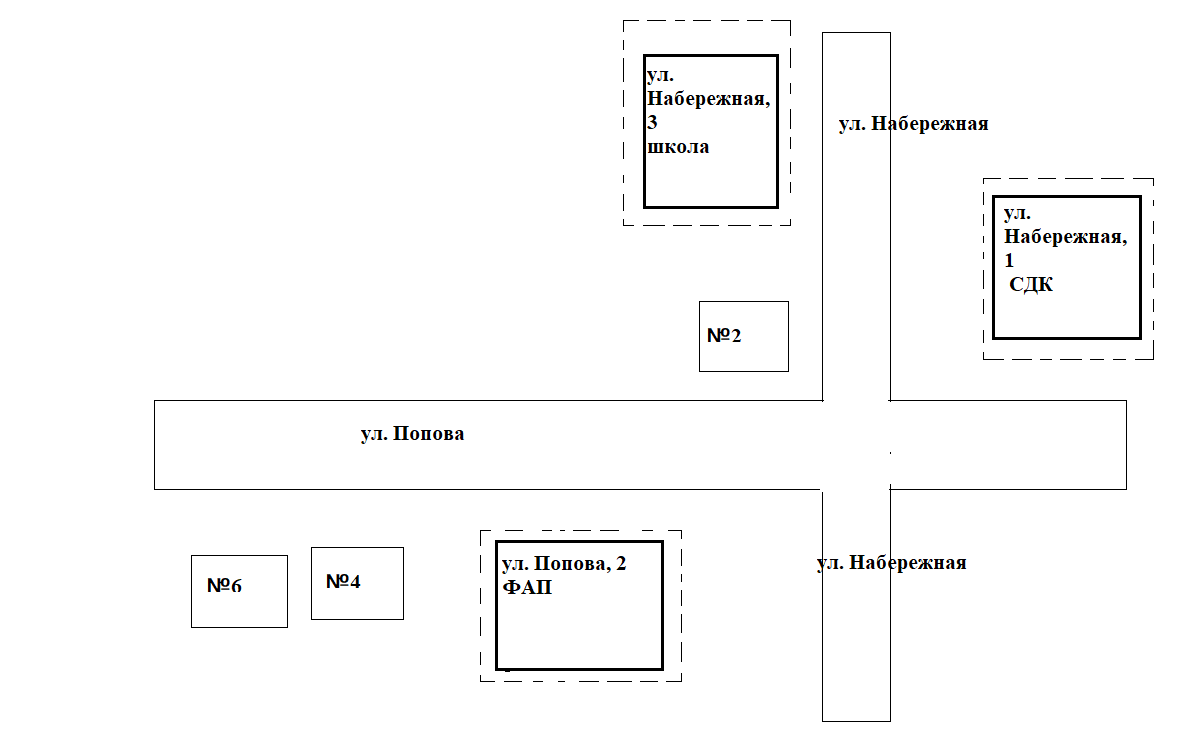 СХЕМА № 39границ прилегающих территорий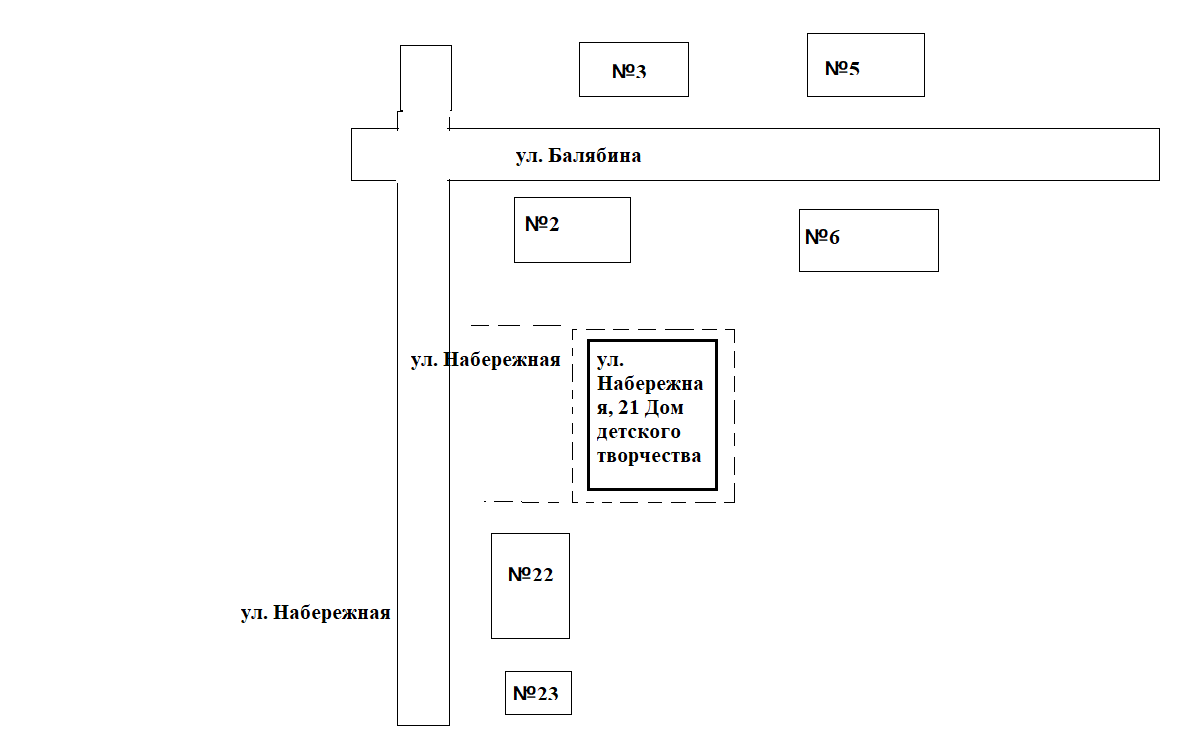 СХЕМА № 40границ прилегающих территорийСХЕМА № 41границ прилегающих территорий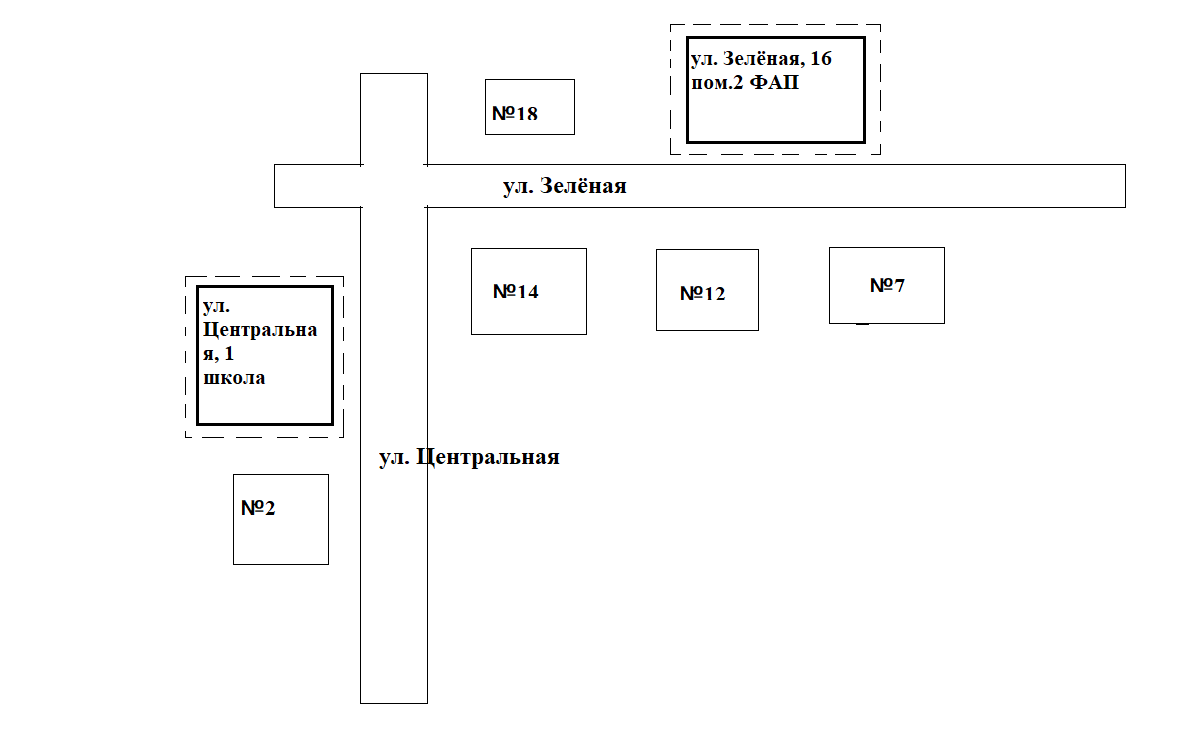 СХЕМА № 42границ прилегающих территорий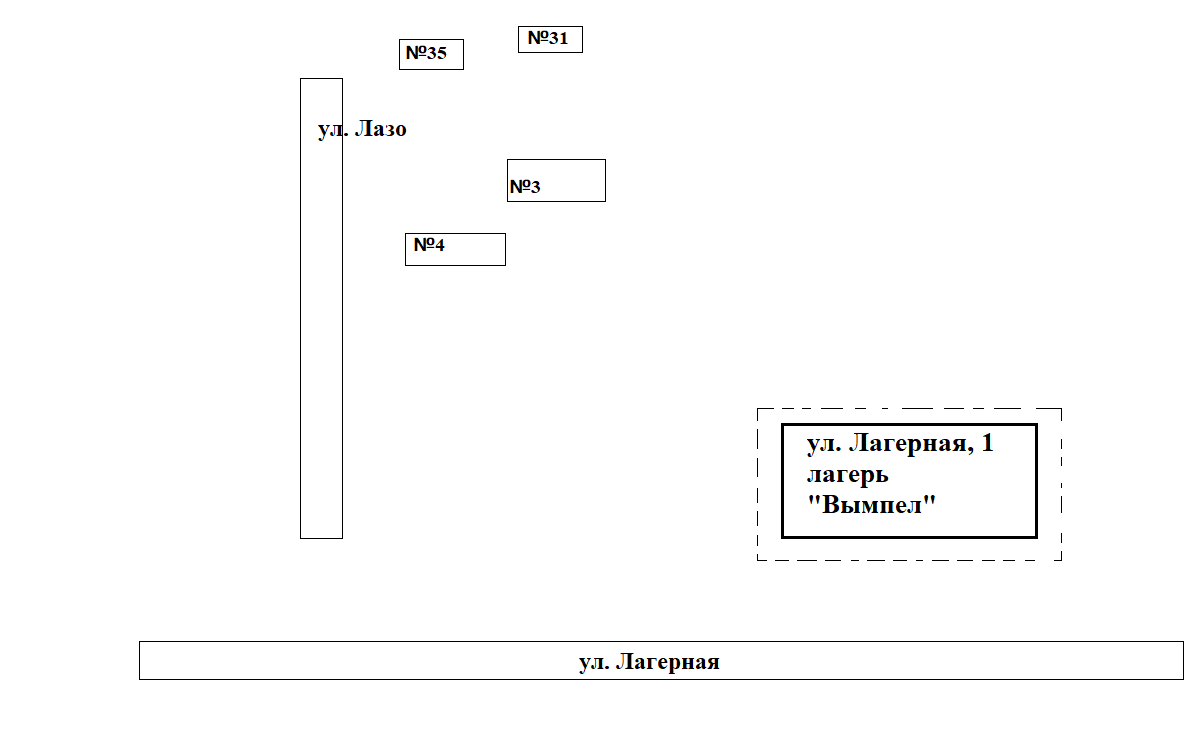 СХЕМА № 43границ прилегающих территорий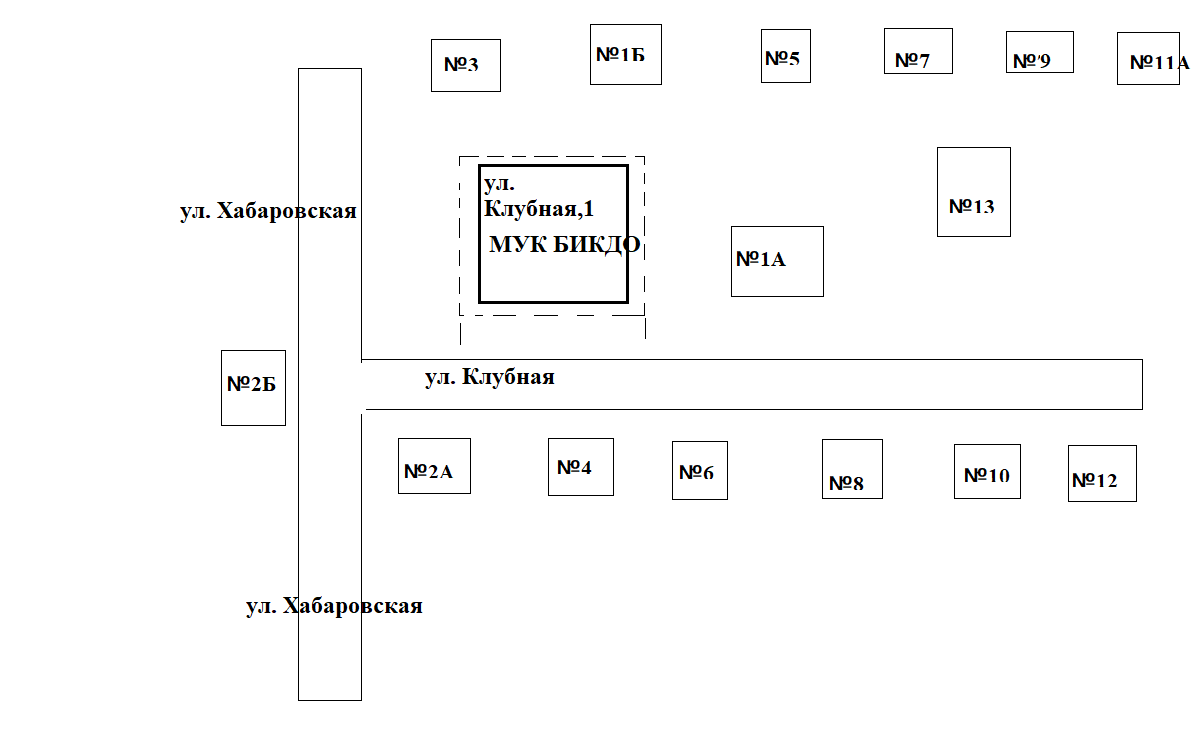 СХЕМА № 44границ прилегающих территорий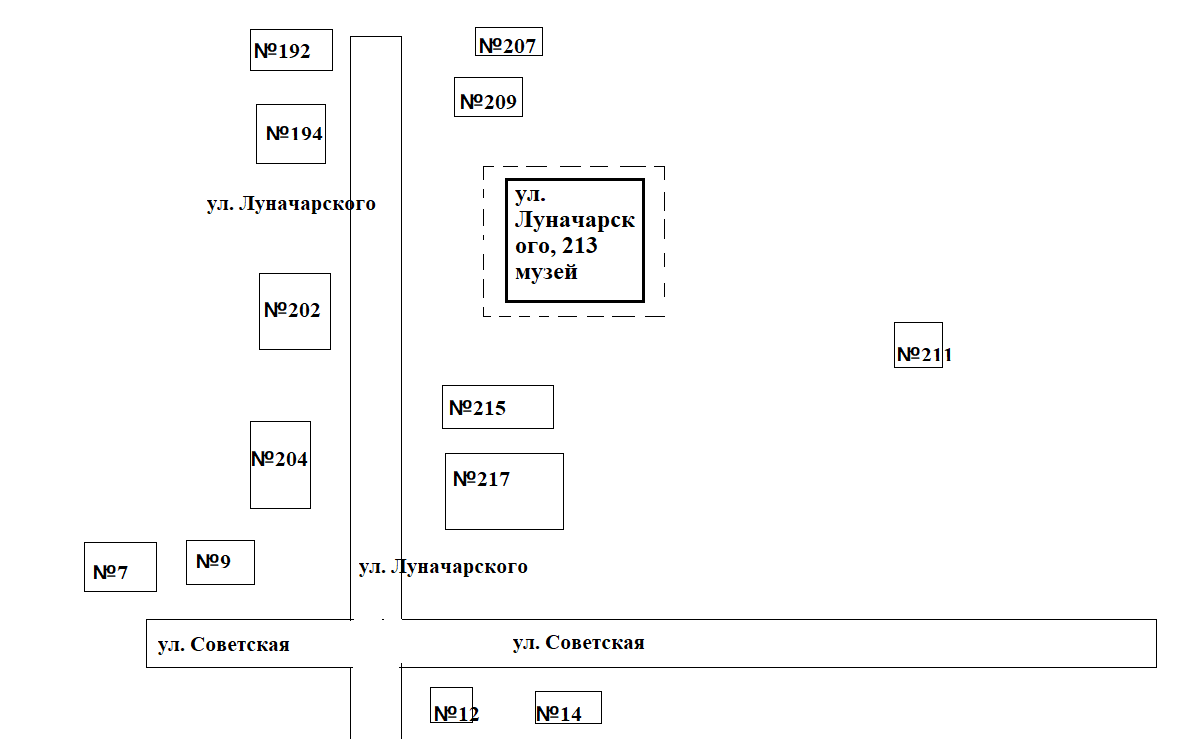 СХЕМА № 45границ прилегающих территорий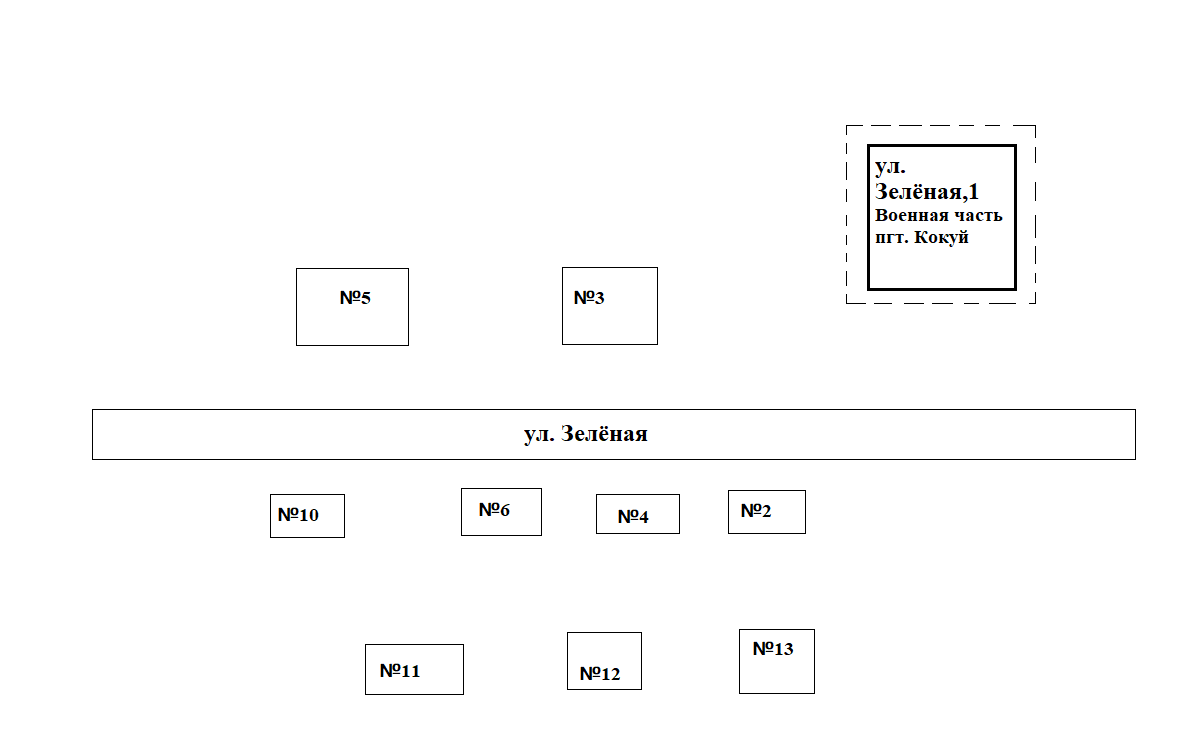 СХЕМА № 46границ прилегающих территорий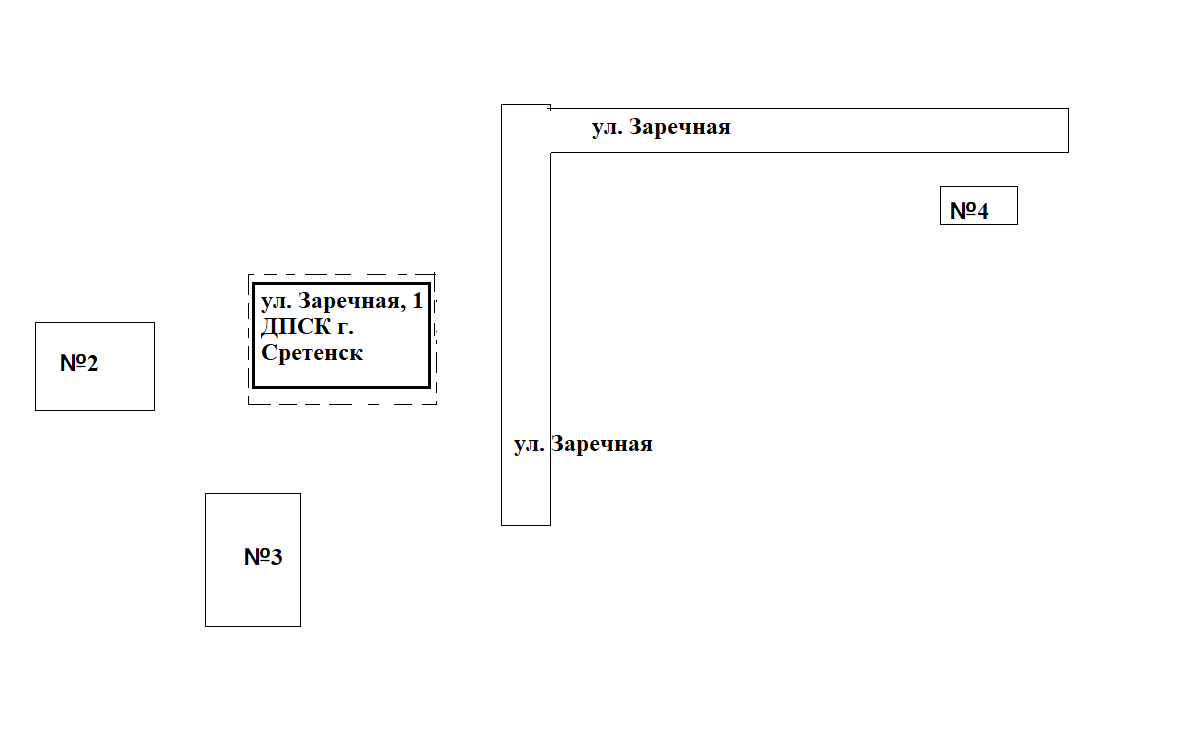 СХЕМА № 47границ прилегающих территорий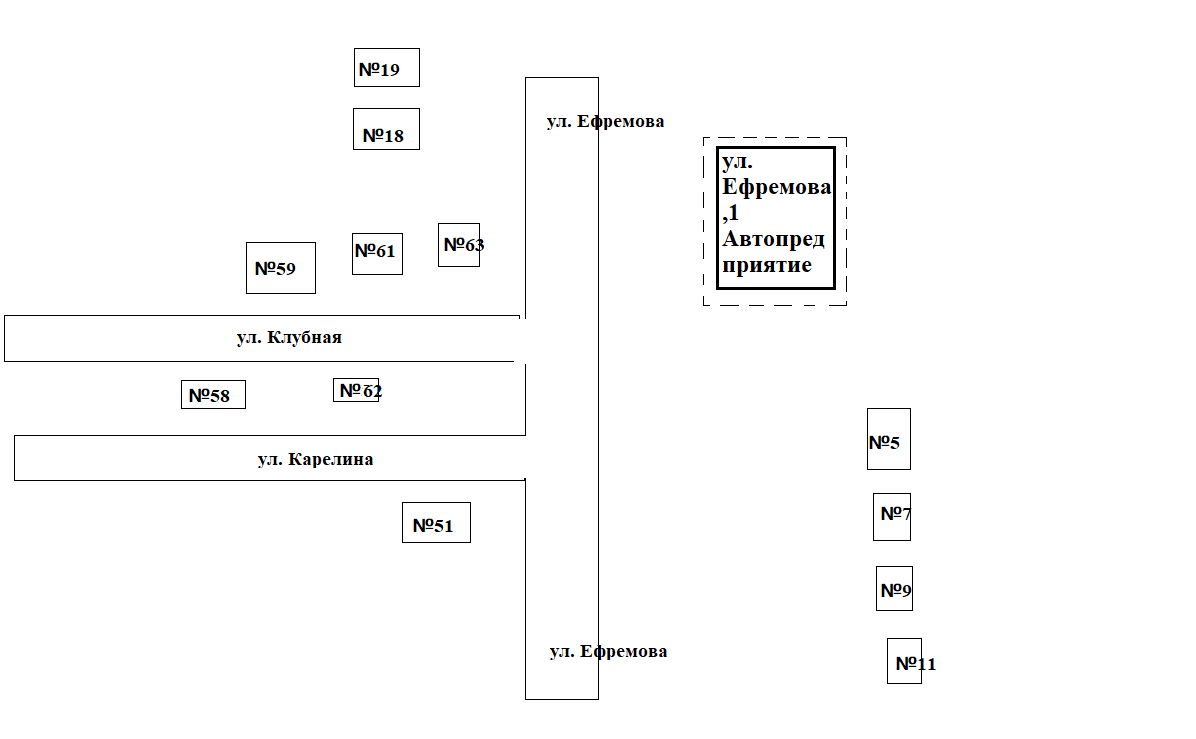 СХЕМА № 48границ прилегающих территорий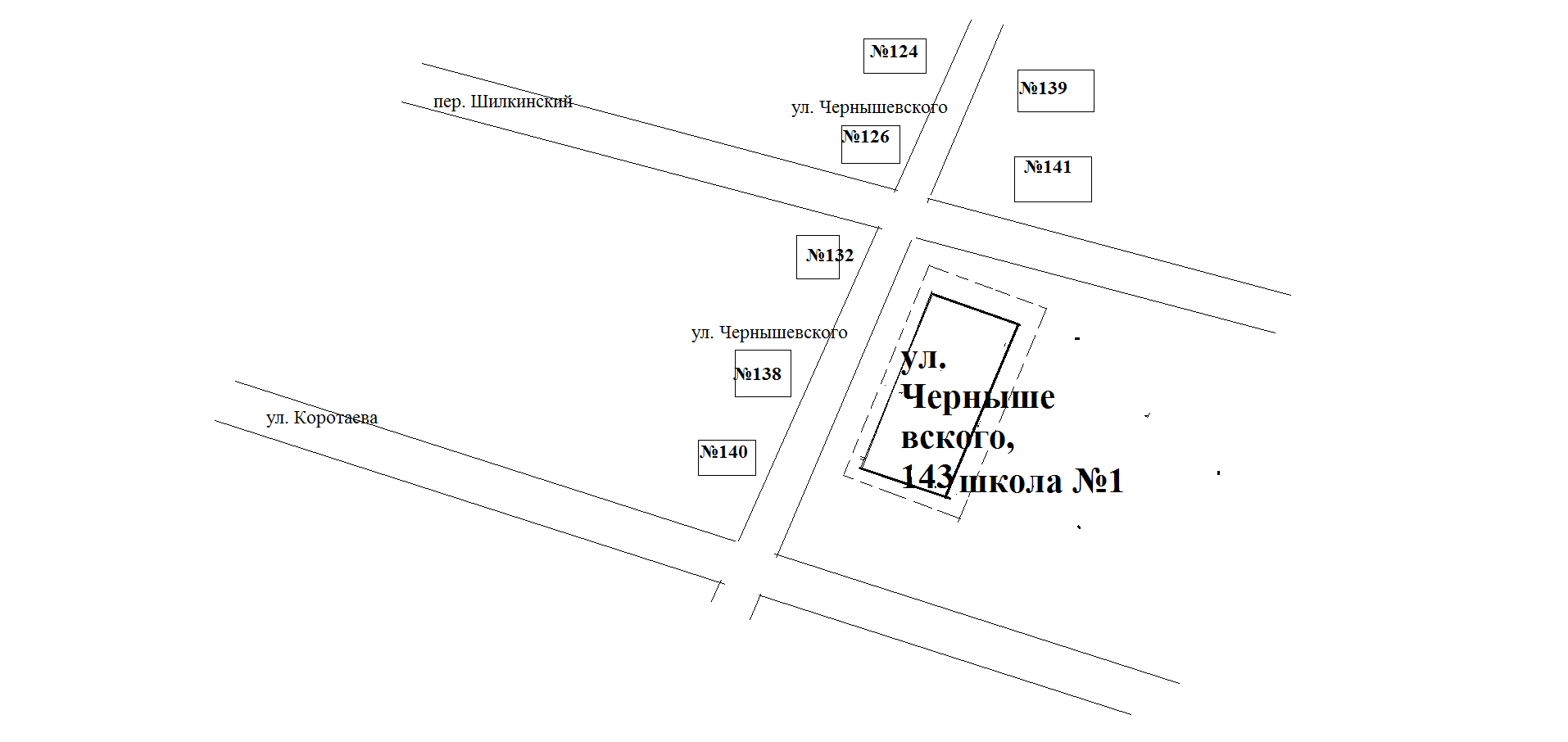 СХЕМА № 49границ прилегающих территорий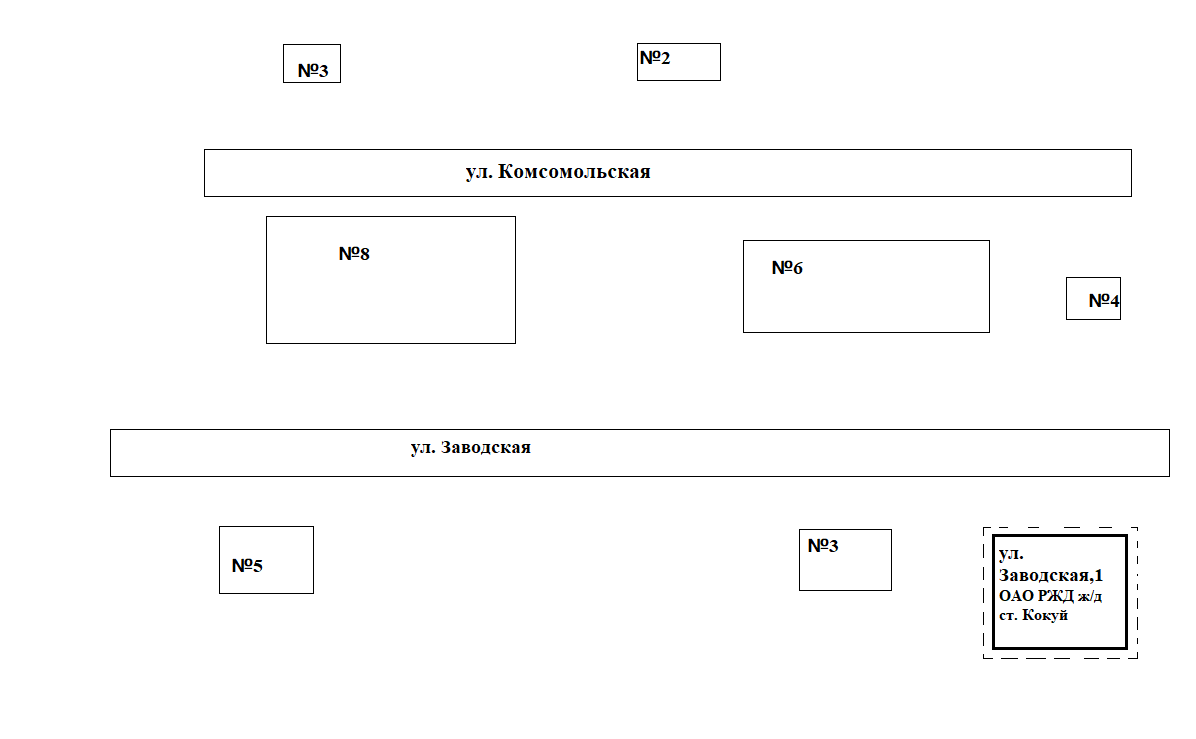 СХЕМА № 50границ прилегающих территорий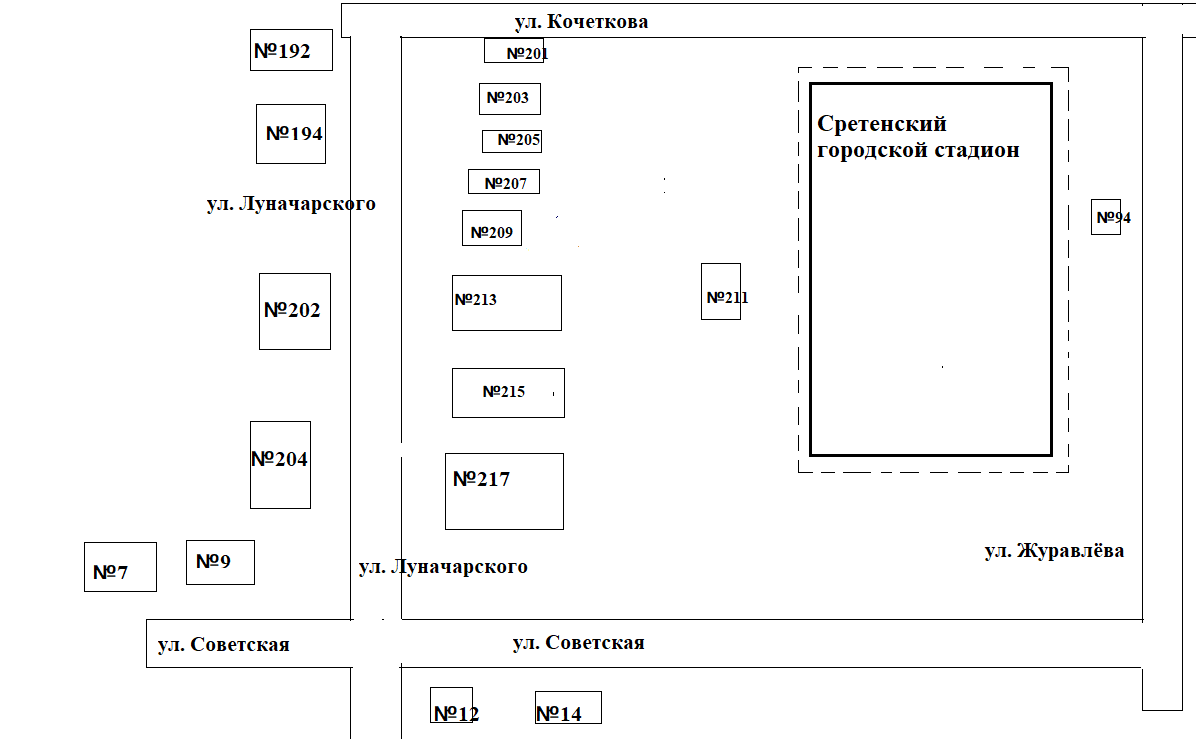 СХЕМА № 51границ прилегающих территорий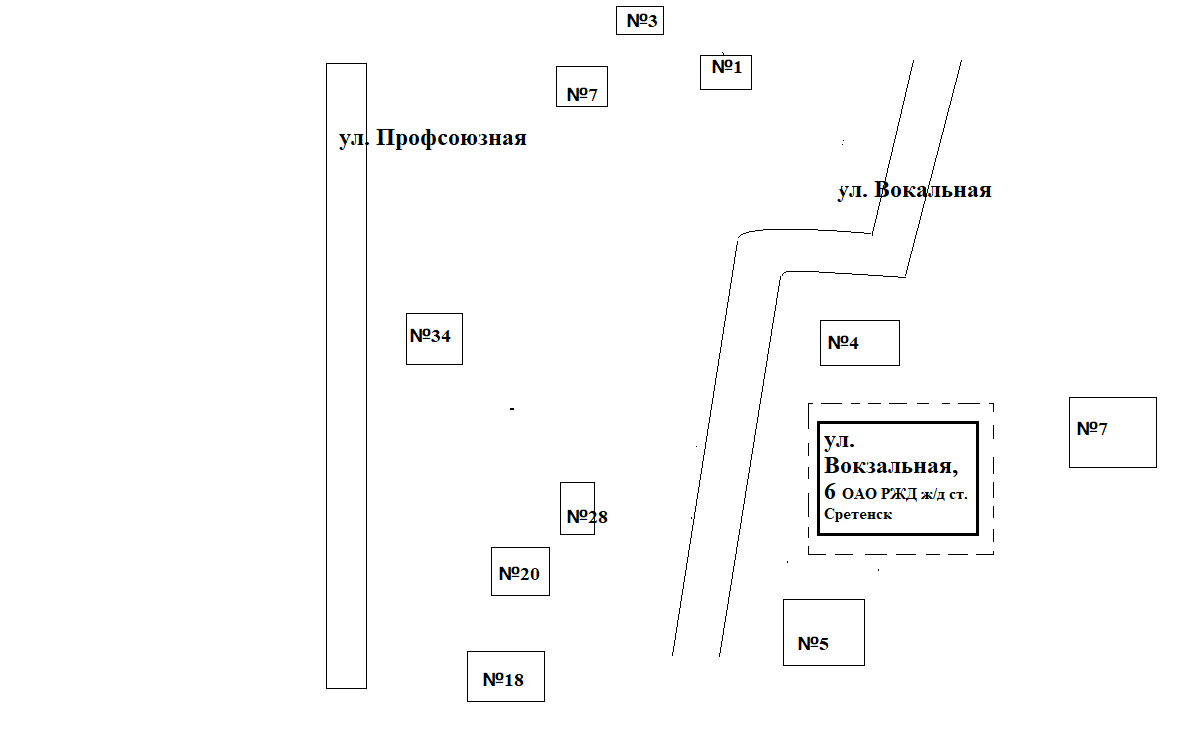 СХЕМА № 52границ прилегающих территорийСХЕМА № 53границ прилегающих территорий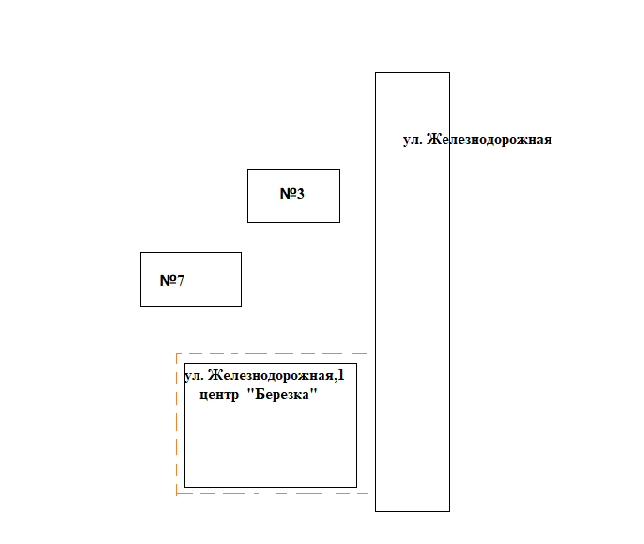 СХЕМА № 54границ прилегающих территорий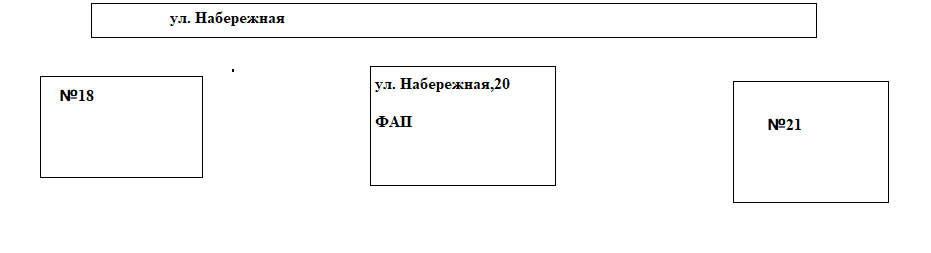 СХЕМА № 55границ прилегающих территорий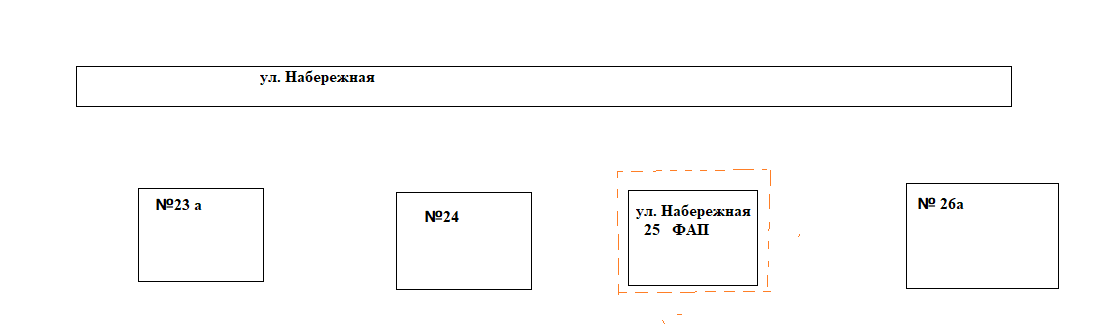 СХЕМА № 56границ прилегающих территорий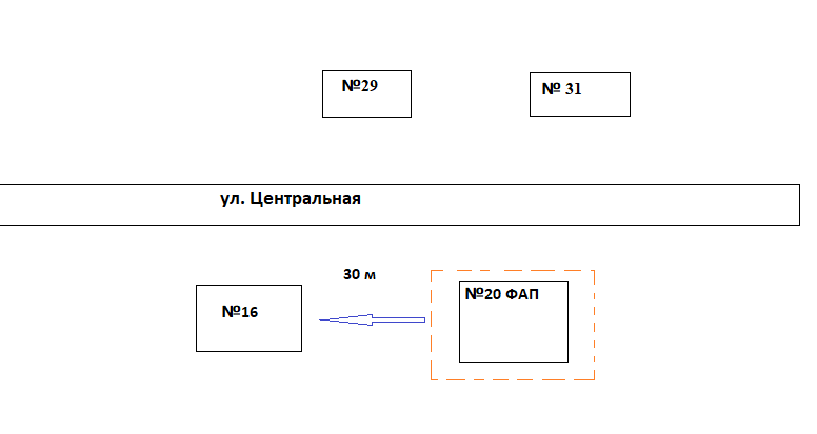 СХЕМА № 57границ прилегающих территорий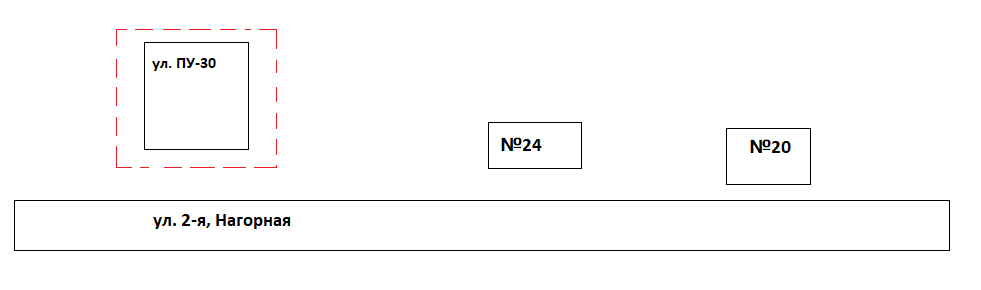 СХЕМА № 58границ прилегающих территорий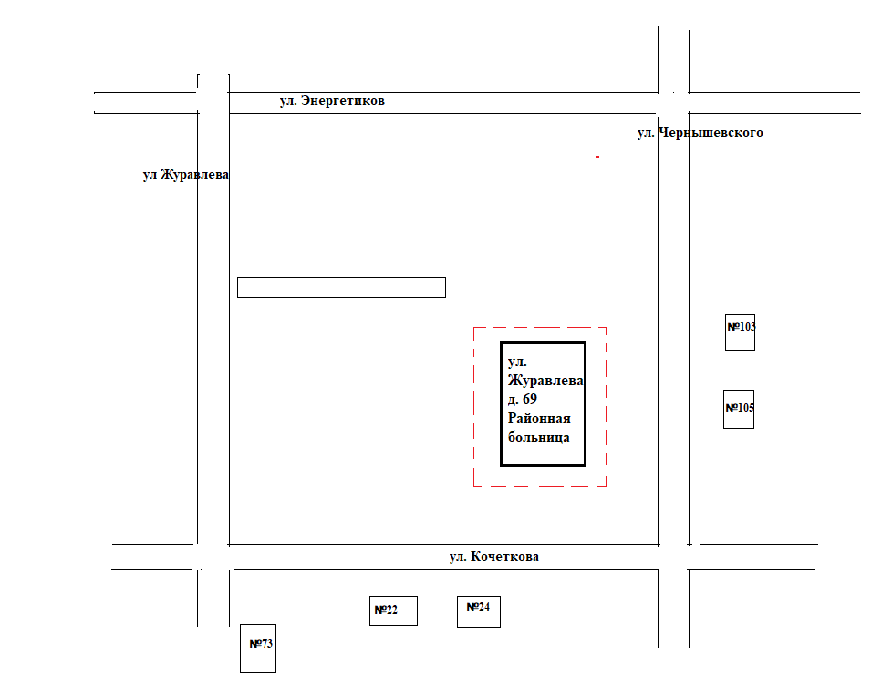 Наименование организации, объектаМесто нахождения организации, объектаМДОУ детский сад № . Сретенскаг. Сретенск, пер. Шилкинский, д.2МУК "Межпоселенческая центральная библиотека Сретенского района"г. Сретенск, ул. Луначарского, 226 (в)Наименование организации, объектаМесто нахождения организации, объектаСтруктурное подразделение МДОУ детский сад №1 г. Сретенска - детский сад № 6г. Сретенск, мкр. Восточный, №16 ГОУ «Сретенское специальное учреждение закрытого типа»г. Сретенск, мкр. Восточный, № 27Общество с ограниченной ответственностью "Жемчуг"г. Сретенск, мкр. Восточный, д.1 кв. 11Детская площадка г. Сретенскг. Сретенск, мкр. Восточный, д. 18Детская площадка г. Сретенскг. Сретенск, мкр. Восточный, д. 24Наименование организации, объектаМесто нахождения организации, объектаСтруктурное подразделение МДОУ детский сад№1 г. Сретенска - детский сад № 9г. Сретенск,  ул. Коммунальная, 5Наименование организации, объектаМесто нахождения организации, объектаСтруктурное подразделение МДОУ детский сад №1 г. Сретенска - детский сад № 10г. Сретенск,  ул. Школьная, 17Наименование организации, объектаМесто нахождения организации, объектаСтруктурное подразделение МДОУ детский сад №1 г. Сретенска - детский сад №26г. Сретенск,  ул. Железнодорожная, 2 (б)МОУ «Сретенская  основная общеобразовательная школа № 1»г. Сретенск,  ул. Железнодорожная, 5Наименование организации, объектаМесто нахождения организации, объектаСтруктурное подразделение МОУ «Алиянская ООШ» - детский сад с. Алияс. Алия, ул. Красноармейская, 47МОУ «Алиянская основная общеобразовательная школа»с. Алия, ул. Красноармейская, 45 Фельдшерско-акушерский пунктс. Алия, ул. Красноармейская, 51МУК "Библиотечно-информационное и культурно-досуговое объединение сельского поселения "Алиянское" Сретенского районас. Алия, ул. Красноармейская, 46Универсальная спортивная площадка с. Алияс. Алия, ул. Красноармейская, 45Детская площадка с. Алияс. Алия, ул. Красноармейская, 46Хоккейная коробка с. Алияс. Алия, ул. КрасноармейскаяНаименование организации, объектаМесто нахождения организации, объектаСтруктурное  подразделение МОУ «Усть - Наринзорская ООШ» - детский сад с. Усть – Наринзорс. Усть - Наринзор, ул. Набережная, 18МОУ «Усть-Наринзорская основная общеобразовательная школа» с. Усть-Наринзор, ул. Клубная, 12Фельдшерско-акушерский пунктс. Усть-Наринзор, ул. Центральная, 23МУК "Библиотечно-информационное и культурно-досуговое объединение" сельского поселения "Усть-Наринзорское" с. Усть-Наринзор, ул. Центральная, 26Универсальная спортивная площадка с. Усть-Наринзорс. Усть-Наринзор, ул. Клубная, 12	Наименование организации, объектаМесто нахождения организации, объектаСтруктурное  подразделение МОУ «Верхнекуэнгинская ООШ» - детский сад с. ВерхняяКуэнгас. Верхняя Куэнга, ул. Школьная,4 пом.1МОУ «Верхнекуэнгинская основная общеобразовательная школа»с. Верхняя Куэнга, ул.  Школьная, 3Фельдшерско-акушерский пунктс. Верхняя Куэнга, ул.  Школьная, 4 пом. 2МУК "Библиотечно-информационное и культурно-досуговое объединение сельского поселения "Верхне-Куэнгинское" муниципального района "Сретенский район"с. Верхняя Куэнга, ул.  Центральная, 17Универсальная спортивная площадка с. Верхняя Куэнга	с. Верхняя Куэнга, ул.  Школьная, 3Наименование организации, объектаМесто нахождения организации, объектаСтруктурное  подразделение МДОУ детский сад с. Дунаево Сретенского районас. Дунаево, ул.  Школьная, 43 дМУК "Библиотечно-информационное и культурно-досуговое объединение сельского поселения "Дунаевское" Сретенского района Забайкальского краяс. Дунаево, ул. Школьная, д.3Универсальная площадка с. Дунаево с. Дунаево, ул. Школьная, 44ГНаименование организации, объектаМесто нахождения организации, объектаГУЗ «Сретенская центральная районная больница»пгт. Кокуй, ул. Кирова, 39 ГУЗ «Сретенская центральная районная больница»пгт. Кокуй, ул. Кирова, 39 АГУЗ «Сретенская центральная районная больница»пгт. Кокуй, ул. Кирова, 39 Е	ГУЗ «Забайкальское краевое судебно-медицинской экспертизы»пгт. Кокуй, ул. Кирова, 39 ДНаименование организации, объектаМесто нахождения организации, объектаСтруктурное подразделение   МОУ «Ломовская СОШ» - детский сад с. Ломыс. Ломы, ул. Школьная, 21МОУ «Ломовская средняя общеобразовательная школа»с. Ломы, ул. Школьная,19Фельдшерско-акушерский пунктс. Ломы, ул. Песчаная ,20 кв. 2МУК "Библиотечно-информационное и культурно-досуговое объединение сельского поселения «Молодовское»с. Ломы, ул. Молодёжная, 28Детская площадка с. Ломыс. Ломы, ул. МолодежнаяНаименование организации, объектаМесто нахождения организации, объектаСтруктурное подразделение   МОУ «Фирсовская СОШ» - детский сад с. Фирсовос. Фирсово, ул. Лесная, 17МОУ «Фирсовская средняя общеобразовательная школа»с. Фирсово, ул. Набережная, 36МУК "Библиотечно-информационное и культурно-досуговое объединение сельского поселения "Фирсовское"с. Фирсово, ул. Лесная, 17Фельдшерско-акушерский пунктс. Фирсово, ул. Набережная,65Универсальная спортивная площадка с. Фирсовос. Фирсово, ул. Набережная, 36 АПарк, с. Фирсовос. Фирсово, ул. НабережнаяНаименование организации, объектаМесто нахождения организации, объектаБиблиотечно-информационное и культурно-досуговое объединение городского поселения "Усть-Карское"пгт. Усть-Карск, ул. Киргизова, 20Больница городского поселения "Усть-Карское" пгт. Усть-Карск, ул. Киргизова,  33ГУЗ «Сретенская центральная районная больница»пгт. Усть-Карск, ул. Профсоюзная, 26аНаименование организации, объектаМесто нахождения организации, объектаФилиал  МОУ Фирсовская СОШ» - детский сад с. Борис. Бори, ул. Нагорная, 17Филиал МОУ «Фирсовская средняя общеобразовательная общеобразовательная школа» - Боринская начальная общеобразовательная школас. Бори, ул. Центральная, 20 АФельдшерско-акушерский пунктс. Бори, ул. Центральная, 23 АДетская площадка, с.п. Фирсово, с. Борис. Бори, ул. ЦентральнаяНаименование организации, объектаМесто нахождения организации, объектаМОУ «Молодовская основная общеобразовательная школа»с.  Молодовск, ул. Набережная, 53МУК "Библиотечно-информационное и культурно-досуговое объединение сельского поселения "Молодовское"с.  Молодовск, ул. Набережная, 51 АФельдшерско-акушерский пунктс.  Молодовск, ул. Набережная, 66 кв. 2Детская площадка, с. Молодовскс. Молодовск, ул. Набережная, 51АНаименование организации, объектаМесто нахождения организации, объектаФилиал  МОУ «Фирсовская средняя общеобразовательная школа» - Уктычинская начальная общеобразовательная школа с. Уктыча, ул. Набережная,13 аФельдшерско-акушерский пункт с. Уктычас.  Уктыча, ул. Набережная, 13МУК "Библиотечно-информационное и культурно-досуговое объединение сельского поселения "Фирсовское"с.  Уктыча, ул. Набережная, 13бНаименование организации, объектаМесто нахождения организации, объектаФилиал  МОУ «Фирсовская средняя общеобразовательная школа» - Кудеинская начальная общеобразовательная школас. Кудея, ул. Верхняя, 17АФельдшерско-акушерский пункт с. Кудеяс. Кудея, ул. Нагорная,6Наименование организации, объектаМесто нахождения организации, объектаСтруктурное  подразделение МОУ «Шилкинско-Заводская СОШ» - детский сад с. Шилкинский Завод  с. Шилко Завод, ул. Центральная, 9 пом. 1МОУ «Шилкинско-Заводская средняя общеобразовательная школа» с. Шилко Завод, ул. Центральная, 13 Фельдшерско-акушерский пункт с. Шилко Завод, ул. Центральная, 9 пом.2МУК "Библиотечно-информационное и культурно-досуговое объединение" сельского поселения "Шилко-Заводское"с. Шилко Завод, ул. Центральная, 3Стадион с. Шилко-Заводс. Шилко-Завод, ул. ЦентральнаяНаименование организации, объектаМесто нахождения организации, объектаМДОУ детский сад п. Усть-Кара Сретенского районапгт. Усть-Карск, ул. Кооперативная, 11МОУ «Усть-Карская средняя общеобразовательная школа»пгт. Усть-Карск, ул. Советская, 3АНаименование организации, объектаМесто нахождения организации, объектаМДОУ детский сад № 3 п. Кокуй Сретенского районпгт. Кокуй, ул. Клубная, 22МУК "Библиотечно-информационное культурно-досуговое объединение городского поселения "Кокуйское"пгт. Кокуй, ул. Заводская, 22МУК «Кокуйский краеведческий музей имени А.П. Лайд»пгт. Кокуй, ул. Заводская, 22Наименование организации, объектаМесто нахождения организации, объектаКинотеатру "Авангард" - филиал государственного учреждения культуры "Читинская государственная кинокомпания"пгт. Кокуй, 1-я Набережная,2МДОУ детский сад п.г.т. Кокуй Сретенского районапгт. Кокуй, 1-я Набережная,10МДОУ детский сад № 4 п.г.т. Кокуй Сретенского районапгт. Кокуй, 1-я Набережная,8МОУ «Кокуйская средняя общеобразовательная школа № 1»пгт. Кокуй, 2-я Набережная,10МУДО «Кокуйская детско – юношеская спортивная школа»пгт. Кокуй, 2-я Набережная,8Детская школа искусств, пгт. Кокуйпгт. Кокуй, 2-я Набережная,4Наименование организации, объектаМесто нахождения организации, объектаМОУ «Кокуйская средняя общеобразовательная школа № 2»пгт. Кокуй, 1-я Луговая,60Государственное образовательное учреждение для детей-сирот и детей, оставшихся без попечения родителей "Кокуйский детский дом"пгт. Кокуй, ул. Клубная, 36Стадион Трудпгт. Кокуй, ул. Комсомольская, 17Наименование организации, объектаМесто нахождения организации, объектаСтруктурное подразделение МОУ «Сретенская средняя общеобразовательная школа № 1» - Затонская начальная общеобразовательная школаг. Сретенск, ул. Клубная, 26Детская площадка, г. Сретенскг. Сретенск, ул. КлубнаяНаименование организации, объектаМесто нахождения организации, объектаМОУ «Матаканская основная общеобразовательная школа»г. Сретенск, ул. Сельская, 49Городской дом культуры п. Матаканг. Сретенск, ул. Сельская, 51\1Детская площадка г. Сретенскг. Сретенск, ул. СельскаяНаименование организации, объектаМесто нахождения организации, объектаМУК "Межпоселенческий социально-культурный центр Сретенского района",г. Сретенск, ул. Набережная, 30Поликлиникаг. Сретенск, ул. Кочеткова, 2Детская площадкаг. Сретенск, ул. Энергетиков ГПОУ «Педагогический колледж» г. Сретенскг. Сретенск, ул. Энергетиков, 6Наименование организации, объектаМесто нахождения организации, объектаФилиал МОУ «Верхнекуэнгинская основная общеобразовательная школа» «Верхнекуэнгинская основная общеобразовательная школа» - Болотовская начальная общеобразовательная школас. Болотово, ул. Центральная, 32,  пом.1Фельдшерско-акушерский пункт  с. Болотово, ул. Центральная, 29 пм.1Наименование организации, объектаМесто нахождения организации, объектаСтруктурное подразделение МОУ «Чикичейская ООШ» - детский сад с. Чикичейс. Чикичей, ул. Дмитрия Фирсовича, № 14МОУ «Чикичейская основная общеобразовательная школа»с. Чикичей, ул. Дмитрия Фирсовича, № 12Фельдшерско-акушерский пунктс. Чикичей, ул. Титкова, № 29 п. 1МУК "Библиотечно-информационное и культурно-досуговое объединение сельского поселения "Чикичейское" Сретенского районас. Чикичей, ул. Титкова, № 29Наименование организации, объектаМесто нахождения организации, объектаМОУ «Чикичейская средняя общеобразовательная школа» - Адомская начальная общеобразовательная школас. Адом, ул. Зелёная, № 18Фельдшерско-акушерский пункт с. Адомс. Адом, ул. Зелёная, № 22Наименование организации, объектаМесто нахождения организации, объектаМОУ «Чикичейская средняя общеобразовательная школа» - Куланская начальная общеобразовательная школас. Кулан, ул. Заречная, 2Фельдшерско-акушерский пункт с. Куланс. Кулан, ул. Новая, 12Наименование организации, объектаМесто нахождения организации, объектаМУК "Библиотечно-информационное и культурно-досуговое объединение сельского поселения "Дунаевское"с. Дунаево, ул. Школьная, 3МОУ «Дунаевская средняя общеобразовательная школа № 57»с. Дунаево, ул. Школьная, 2Наименование организации, объектаМесто нахождения организации, объектаФельдшерско-акушерский  пунктс. Дунаево	с. Дунаево, ул. Привокзальная, 6Частное учреждение здравоохранения «Поликлиника «РЖД - Медицина» г. Шилка»с. Дунаево, ул. Вокзальная, 3Наименование организации, объектаМесто нахождения организации, объектаФельдшерско-акушерский  пунктс. Верхние Куларки, ул. Центральная, 51 АСтруктурное подразделение МОУ «Верхнекуларкинская СОШ» - детский сад с. Верхние Куларкис. Верхние Куларки, ул. Центральная, 62 АМУК "Библиотечно-информационное и культурно-досуговое объединение" сельского поселения "Верхне-Куларкинское"с. Верхние Куларки, ул. Молодёжная, 1 бМОУ «Верхнекуларкинская средняя общеобразовательная школа»с. Верхние Куларки, ул. Центральная, 36АДетская площадка, с. Верхние-Куларкис. Верхние Куларки, ул. Центральная, 36ЕНаименование организации, объектаМесто нахождения организации, объектаФельдшерско-акушерский  пунктс. Нижняя Куэнга, ул. Нагорная, 11АМОУ «Нижнекуэнгинская основная общеобразовательная школа»с. Нижняя Куэнга, ул. Нагорная, 11СДК с. Нижняя Куэнгас. Нижняя Куэнга, ул. Нагорная, д.11БНаименование организации, объектаМесто нахождения организации, объектаФельдшерско-акушерский  пунктс. Усть – Курлыч, ул. Конторская, 24 пом.2Филиал МОУ «Усть-Наринзорская основная общеобразовательная школа» - Усть-Курлычинская начальная общеобразовательная  школас. Усть – Курлыч, ул. Конторская, 24 пом.1Наименование организации, объектаМесто нахождения организации, объектаФельдшерско-акушерский  пунктс. Большие Боты, ул. Шликинская, 44МОУ «Ботовская средняя общеобразовательная школа»с. Большие Боты, ул. Нагорная,20МУК "Библиотечно-информационное и культурно-досуговое объединение" сельского поселения "Ботовское"с. Большие Боты, ул. Шилкинская, 26Детская площадка с. Большие Ботыс. Большие Боты, ул. Наименование организации, объектаМесто нахождения организации, объектаФельдшерско-акушерский  пунктс. Мангидай, ул. Речная, 16МУК "Библиотечно-информационное и культурно-досуговое объединение" сельского поселения "Ботовское"с. Мангидай, ул. Центральная,17Детская площадка с. Мангидайс. Мангидай, ул. Центральная, 17Наименование организации, объектаМесто нахождения организации, объектаФельдшерско-акушерский  пункт с.  Усть-Начин, ул. Речная, 3Филиал МОУ «Шилкинско-Заводская средняя общеобразовательная школа» - Усть-Начинская начальная общеобразовательная школа (находится на территории сельского поселения «Усть-Начинское»)с.  Усть-Начин, ул. Набережная, 14МУК "Библиотечно-информационное и культурно-досуговое объединение сельского поселения "Усть-Начинское" муниципального района "Сретенский район"с.  Усть-Начин, ул. Набережная, 23Наименование организации, объектаМесто нахождения организации, объектаФельдшерско-акушерский  пункт  с. Аргун, ул. Попова,2Филиал МОУ «Ботовская средняя общеобразовательная школа» - Аргунская начальная общеобразовательная школа с. Аргун, ул. Набережная, 3СДК с. Аргунс. Аргун, ул. Набережная, 1Наименование организации, объектаМесто нахождения организации, объектаМОУ «Сретенская основная общеобразовательная школа №2» г. Сретенск, ул. Набережная, 21Наименование организации, объектаМесто нахождения организации, объектаМУДО "Сретенский Дом детского творчества"г. Сретенск, ул. Набережная, 3Наименование организации, объектаМесто нахождения организации, объектаФилиал  МОУ «Шилкинско-Заводская средняя общеобразовательная школа» - Старолончаковская начальная общеобразовательная школас. Старолончаково, ул. Центральная,1Фельдшерско-акушерский пункт  с. Старолончаково, ул. Зелёная, 16 пом.2МУК "Библиотечно-информационное и культурно-досуговое объединение сельского поселения "Шилкинско-Заводского" муниципального района "Сретенский район"с. Старолончаково, ул. Центральная, 1Наименование организации, объектаМесто нахождения организации, объектаМУДО «Загородный детский оздоровительно – образовательный лагерь»   "ВЫМПЕЛ"пгт. Кокуй,  пос. Вавилон, ул. Лагерная, 1Наименование организации, объектаМесто нахождения организации, объектаМУК "Библиотечно-информационное и культурно-досуговое объединение" городского поселения "Сретенское"г. Сретенск, ул. Клубная, 1Наименование организации, объектаМесто нахождения организации, объектаМУК "Сретенский районный краеведческий музей"г. Сретенск, ул. Луначарского, 213Наименование организации, объектаМесто нахождения организации, объектаСлужба пгт. Кокуйпгт. Кокуй, ул. Зелёная, 1Наименование организации, объектаМесто нахождения организации, объектаДивизион пограничных сторожевых катеровг. Сретенск, ул. Заречная, 1Наименование организации, объектаМесто нахождения организации, объекта"Автопредприятие Сретенск"г. Сретенск, ул. Ефремова, 1Наименование организации, объектаМесто нахождения организации, объектаМОУ «Сретенская средняя общеобразовательная школа № 1»г. Сретенск, ул. Чернышевского, 143Наименование организации, объектаМесто нахождения организации, объектаРЖД ж/д ст. Кокуйпгт. Кокуй, ул. Заводская, 1Наименование организации, объектаМесто нахождения организации, объектаВолейбольная спортивная площадка г. Сретенскг. Сретенск, ул. Кочеткова, 10МУДО «Сретенская ДЮСШ»г. Сретенск, ул. Луначарского  №194, № 196МУДО Детская школа искусств г. Сретенскг. Сретенск, ул. Кочеткова, 1Наименование организации, объектаМесто нахождения организации, объектаРЖД ж/д ст. Сретенскг. Сретенск, ул. Вокзальная, 6Частное учреждение здравоохранения «Сретенская «РЖД-Медицина» город Шилка»г. Сретенск, ул. Вокзальная, 8Наименование организации, объектаМесто нахождения организации, объектаМОУ «Сретенская основная общеобразовательная школа №2» г. Сретенск, ул. Новая, 11Наименование организации, объектаМесто нахождения организации, объектаГосударственное учреждение социального обслуживания "Сретенский комплексный центр социального обслуживания населения "Березка" Забайкальского краяСретенский район,  г. Сретенск , 2-я Железнодорожная ул. 1Наименование организации, объектаМесто нахождения организации, объектаФельдшерско-акушерский пунктс. Горбица, ул. Набережная, 20 Наименование организации, объектаМесто нахождения организации, объектаФельдшерско-акушерский пунктс. Нижние  Куларки, ул. Набережная, 24 аНаименование организации, объектаМесто нахождения организации, объектаФельдшерско-акушерский пунктс. Делюн, ул. Центральная, 20Наименование организации, объектаМесто нахождения организации, объектаГПОУ №30 «Кокуйское общепрофессиональное училище»Сретенский район, пгт. Кокуй, ул.ПУ-30Наименование организации, объектаМесто нахождения организации, объектаГУЗ «Сретенская центральная районная больница»г. Сретенск, ул. Журавлева, 69